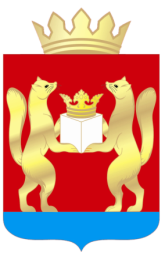 АДМИНИСТРАЦИЯ  ТАСЕЕВСКОГО  РАЙОНА П О С Т А Н О В Л Е Н И ЕО внесении изменений в постановление администрации Тасеевского района от 29.12.2016 № 774 «Об утверждении муниципальной программы Тасеевского района «Развитие образования в Тасеевском районе»В соответствии со ст.179 Бюджетного кодекса Российской Федерации, постановлением администрации Тасеевского района от 09.11.2016 года № 611 «Об утверждении Принятия решений о разработке, формировании и реализации муниципальных программ Тасеевского района», постановлением администрации Тасеевского района  от 11.11.2016 года № 619 «Об утверждении Перечня муниципальных программ Тасеевского района», постановлением администрации Тасеевского района от 02.10.2018 года № 580 «О внесении изменений в постановление администрации Тасеевского района от 09.11.2016 № 611 «Об утверждении Порядка принятия решений о разработке, формировании и реализации муниципальных программ Тасеевского района», ст. 28, 46, 48 Устава Тасеевского района Красноярского края,ПОСТАНОВЛЯЮ:1.Внести в постановление администрации Тасеевского района от 29.12.2016 № 774 «Об утверждении муниципальной программы Тасеевского района «Развитие образования в Тасеевском районе»  изменения:муниципальную программу Тасеевского района «Развитие образования в Тасеевском районе» изложить согласно приложению к настоящему постановлению.2.Опубликовать на официальном сайте администрации Тасеевского района. 3.Контроль за выполнением постановления  оставляю за собой.4.Постановление вступает в силу со дня подписания.Глава Тасеевского района                                                              О.А. НиканоровПриложение к постановлению администрации Тасеевского районаОт 28.10.2019 № 535Муниципальная программа Тасеевского района«Развитие образования в Тасеевском районе» 1.Паспорт муниципальной программы Тасеевского района2. Характеристика текущего состояния сферы образования с указанием основных показателей социально-экономического развития Тасеевского района и анализ социальных и финансово-экономических и прочих рисков реализации программыСистема образования Тасеевского района представлена 20 образовательными учреждениями, из них: 8 дошкольных образовательных учреждений; 10 общеобразовательных школ, в т.ч. 7 средних, 1 основная, 2 филиала МБОУ «Тасеевская СОШ № 1» (Луговская ООШ, Усть-Кайтымская ООШ); 2 учреждения дополнительного образования детей.В районе функционирует 8 дошкольных учреждений, которые посещают 536 детей.Детского населения, проживающего на территории Тасеевского района от 0 до 7 лет – 1014 человек, из них в возрасте от 1 года до 7 лет – 810. На периферии, где отсутствуют дошкольные учреждения, на базе пяти общеобразовательных школ, работают группы кратковременного пребывания для детей с 3 до 7 лет, которые посещают 53 человека (2016 - 70 человек). Уменьшение количество детей, посещающих ГКП, произошло из-за закрытия 2 групп в с. Бакчет и с. Хандала из-за несоответствия помещений требованием СанПиН.С марта 2013 года не существует очередности в образовательные учреждения детей в возрасте от 3 до 7 лет. Охват детей дошкольным образованием составляет 73%, так как  существует очередность от 0 до 3 лет – 52 человека. Очередь по сравнению с 2016 годом уменьшилась: на 01.01.2017 составляла  76 чел., на 01.01.2018 – 52 человека.  По состоянию на 01.06.2018 все дети, стоящие на очереди, которым было необходимо место в 2018 году,  получили направление в детский сад. В настоящее время в ДОУ имеются вакантные места. Уменьшение очередности произошло в результате того, что четвертый год из детских садов в школу уходят по 110 детей.В последние годы большое внимание уделяется воспитанию и обучению детей с ограниченными возможностями здоровья. Детей-инвалидов дошкольного возраста в районе 10 человек, из них 4 ребенка-инвалида  посещают дошкольное учреждение (МБДОУ детские сады № 4, 6, 9), остальные родители  выбрали семейную форму обучения. В детских садах детей с ОВЗ -14 человек: 4 ребенка-инвалида, 2 детей  с ЗПР, остальные дети  с нарушением речи.Для того чтобы сделать доступным пребывание детей - инвалидов в дошкольных учреждениях необходимо иметь доступную среду, поэтому МБДОУ детский сад № 4 «Теремок» дважды принимал участие в конкурсе «Доступная среда», но победителем не стал и субсидию не получил.Для оказания помощи детям, имеющим недостатки в развитии, в 5 дошкольных учреждениях работают логопедические пункты для детей с различными нарушениями речи. С детьми занимаются квалифицированные узкие специалисты: учителя-логопеды, педагоги-психологи. Кроме этого, в январе 2016 года открыт консультационный пункт, который работает на базе районной ПМПК  для оказания психологической и логопедической помощи детям, в том числе и неорганизованным. За период с января  по сентябрь 2018 года консультационный пункт посетили 17 детей.В этом году специалисты ПМПК выезжали в с. Хандала для обследования детей дошкольного возраста. Было обследовано 4 ребенка и проведена консультация как подготовить ребенка к школе. В течение года через комиссию прошли 83 человека, из них 17 дошкольников.В дальнейшем планируется открытие двух консультационных пунктов на базах МБДОУ детского сада № 2 «Солнышко» и МБДОУ детского сада № 9 «Лесовичок».В течение года во всех детских садах осуществлялась реализация проектов:  1. Совместный проект «Гостевой обмен» в МБДОУ детский сад № 1 «Светлячок», МБДОУ детский сад № 4 «Теремок», МБДОУ детский сад № 10 «Тополек».2. Совместный проект «Первые шаги к успеху» МБДОУ детский сад № 8 «Сибирячок» и МБОУ «Тасеевская СОШ № 1».3.Социальный проект «Детство-это мир ярких красок» - МБДОУ детский сад № 2 «Солнышко», библиотека, музей, музыкальная школа.4. Проект «На пороге школы» - МБДОУ детский сад № 9 «Лесовичок», МБОУ «Тасеевская СОШ № 2». 5. Совместный проект «Семейное чтение» - МБДОУ детский сад № 6 «Сказка» и детская библиотека.6. Социальный проект «Музыка в жизни детей» - МБДОУ детский сад № 7 «Родничок» и музыкальная школа.Также дошкольные учреждения участвовали в различных мероприятиях районного и краевого уровней: 1. Методический день в МБДОУ детский сад № 8 по теме «Образовательные практики по театральной деятельности».2. Конкурс  «Воспитатель года - 2018».3. Спортивное мероприятие для дошкольников «Сильные, смелые, ловкие».4. Участие в окружном фестивале в г. Канск.5. Участие в XII педагогической  конференции, семинарах восточной зоны районов Красноярского края.В  2018 - 2019 учебном году все ДОУ включены в муниципальный проект «Дворовые игры». Кроме этого реализуется сетевой проект дошкольных учреждений и МБУ ДО «ДЮСШ» по ГТО.Сегодня дошкольное образование района находится в таком состоянии, когда все участники образовательного процесса осознают необходимость перемен, потребность адаптации данной системы к новым социально - экономическим условиям.Проведенный теоретический и практический анализ позволил выявить следующие проблемные направления, требующие своего решения:- не удовлетворяется в полной мере потребность населения района в услугах дошкольного воспитания;- недостаточное обеспечение ДОУ современным компьютерным оборудованием;- отсутствие системы инклюзивного, интегративного и специального дошкольного образования;- отсутствие утвержденных стандартов качества дошкольного образования;- отсутствие системы по укреплению здоровья и формированию здорового образа жизни у воспитанников и их родителей;- отсутствие системы психолого-педагогического сопровождения одаренных и талантливых детей.Решение данных проблем возможно лишь путем комплексных, системных преобразований в системе дошкольного образования, направленных на построение целостного и эффективного образовательного пространства, в котором обеспечивается доступность качественного дошкольного образования для всех слоев населения.В настоящее время в Российской Федерации осуществляется модернизация системы дошкольного образования: вносятся изменения в основные нормативные документы, регламентирующие деятельность дошкольных организаций (Порядок приема на обучение по образовательным программам дошкольного образования, Порядок организации образовательной деятельности по общеобразовательным программам дошкольного образования), с января 2014 года введен федеральный государственный образовательный стандарт дошкольного образования (далее ФГОС). На данный период все дошкольные образовательные учреждения разработали и утвердили образовательную программу.Изменения содержания дошкольного образования потребуют формирование системы оценки качества дошкольного образования: проведение апробации модели оценки качества; утверждение единого стандарта качества дошкольного образования в Красноярском крае.Система школьного образования в районе представлена 10 муниципальными учреждениями (два филиала МБОУ «Тасеевская СОШ № 1» «Луговская ООШ» и «Усть – Кайтымская ООШ»), в которых на начало 2018 - 2019 учебного года обучаются 1353 человека.Особое внимание уделяется детям с особыми образовательными потребностями, которым рекомендовано обучение по специальной (адаптированной) программе. В настоящее время в Тасеевском районе обучается 135 детей с ограниченными возможностями здоровья в 8 общеобразовательных учреждениях. Из них 66 человек обучатся в отдельных классах, для обучающихся с умственной отсталостью МБОУ «Тасеевская СОШ № 1» (18 чел.) и МБОУ «Тасеевская СОШ № 2» (48 чел.); 69 человек в интегрированных классах во всех школах. На уровне начального общего образования это 59 учащихся, на уровне основного общего образования 76 учащихся. 25 детей обучаются в форме домашнего обучения. Из них 4 человека обучатся по адаптированным программам в отдельных классах, для обучающихся с умственной отсталостью, 3 человека обучаются в интегрированных классах по общеобразовательным программам, 1 человек в интегрированном классе по адаптированной программе для детей с задержкой психического развития, 17 человек в интегрированных классах по адаптированным программам с умственной отсталостью.Дети с ОВЗ (умственная отсталость) после окончания 9 классов зачастую не продолжают обучение в ССУЗах и не получают профессиональное образование по следующим причинам: семьи, в которых они воспитываются – малообеспеченные и родители в связи с финансовыми затруднениями не могут отправить ребенка в другой населенный пункт для обучения, а также, опасаясь за жизнь и здоровье своего ребенка. В связи с этим со следующего учебного года на базе Тасеевского филиала технологического колледжа планируется открытие 1 группы для обучения детей с ОВЗ.В районе 48 детей-инвалидов. Из них 31 ребенок-инвалид школьного возраста. Обучаются в общеобразовательных школах 31 ребенок-инвалид, из них 25 учащихся  (21 человек с умственной отсталостью)  обучаются на дому.В связи с этим в районе развивается система выявления, диагностики, реабилитации и коррекции детей с ограниченными возможностями здоровья. Работа по обследованию детей раннего возраста должна начинаться в дошкольных учреждениях, это поможет начать работу с проблемами ребенка еще до поступления его в школу, но работа в районе по выявлению таких детей не ведется в системе, так как районная психолого-медико-педагогическая комиссия (ПМПК) работает не на постоянной основе, а в образовательных организациях не хватает соответствующих специалистов. В школах психологическое, дефектологическое, логопедическое сопровождение осуществляется соответствующими специалистами и специалистами ПМПК. В пяти школах (МБОУ «Тасеевская СОШ № 1», МБОУ «Тасеевская СОШ № 2», в МБОУ «Суховская СОШ № 3», МБОУ «Веселовская СОШ № 7», МБОУ «Сивохинская СОШ № 5») функционируют логопедические пункты.В 2015 году завершен переход всех школ края, в том числе и нашего района, на федеральный государственный стандарт начального общего образования. С 2015 года реализуется ФГОС основного общего образования и ФГОС начального общего образования для обучающихся с ОВЗ. В соответствии с ФГОС основного общего образования, начиная с 2019 - 2020 учебного года во всех общеобразовательных учреждениях края будет введен предмет «второй иностранный язык», начиная с 5 класса. Так же, в соответствии с ФГОС начального общего и основного общего образования предметная область «Родной язык и литературное чтение на родном языке» (уровень начального общего образования) и «Родной язык и родная литература» (уровень основного общего образования) является обязательным для изучения. В связи с этим всем общеобразовательным учреждениям необходимо включить данные предметные области в учебные планы.Одним из ресурсов повышения качества освоения образовательных стандартов является изучение предметов на профильном уровне. В районе профильное обучение в
10-х, 11-х классах на основе индивидуальных учебных планов реализуется в двух общеобразовательных школах с. Тасеево. В МБОУ «Тасеевская СОШ № 1» в 11 классе в профильной группе по биологии занимаются 8 обучающихся, по обществознанию - 12. В МБОУ «Тасеевская СОШ № 2» в профильной группе по русскому языку занимаются 13 обучающихся 10 класса и 16 обучающихся 11 класса. С целью повышения качества образования в ОУ района проводится муниципальный конкурс «Школа года». Итоги подводятся по 5 номинациям: «Обновление и реализация образовательных стандартов», «Поддержка талантливых детей. Развитие дополнительного образования», «Профессиональный уровень педагогов ОО. Развитие учительского потенциала», «Здоровье школьников», «Социализация школьников». Победителем конкурса объявляется одно общеобразовательное учреждение. Так же определяются победители в каждой номинации.Система оценки качества образования при подведении итогов муниципального конкурса «Школа года» положительно влияет на качество условий, реализации и результатов образовательного процесса и качество образования в целом.Вместе с тем, необходимо более эффективно использовать существующие механизмы повышения качества образования.Проблема: невысокая эффективность использования имеющихся механизмов для повышения качества образования.В общеобразовательных учреждениях района своевременно и в полном объёме реализуются рабочие программы по учебным предметам, курсам, модулям. Однако результаты ОГЭ, ЕГЭ свидетельствуют о невысоком качестве их реализации по некоторым предметам в отдельных школах. Особенно это касается математики, информатики и ИКТ, обществознания, биологии по образовательным программам основного общего образования; математики, биологии, химии, истории по программам среднего общего образования.Значительная часть обучающихся района освоили образовательные стандарты на «5» и «4» - 41,04% (46,1% в 2016г., 41,64% в 2017г.). Количество учащихся, освоивших программы на «отлично» уменьшилось на 9 человек по сравнению с прошлым годом. Таких учащихся в районе 81 чел., что составляет 6,81 % (в 2017 г. – 90 чел.- 8,21 %, в 2016 г. - 90 чел., что составляет 8,46%). Наличие отличников во всех средних общеобразовательных школах свидетельствует о целенаправленной работе с мотивированными обучающимися, применении разноуровневого, дифференцированного подходов в обучении, индивидуальном сопровождении.В 2018 году 8 выпускников 11-х классов из 2-х Тасеевских школ награждены медалями «За особые успехи в учении», что составило 11,43% (7,35% в 2016 г., 9,68 % в 2017 г.). Не все медалисты подтвердили высокий уровень знаний на государственной итоговой аттестации.В целях ранней профориентации на базе МБУ «Центр внешкольной работы» создана профильная группа правоохранительной направленности (полицейская группа), в которой обучаются учащиеся МБОУ «Тасеевская СОШ № 1» и МБОУ «Тасеевская СОШ № 2». В этом году планируется реализация модульной программы по бизнес - планированию.В соответствии с указом президента РФ «О национальных целях и стратегического развития РФ до 2024 года», в рамках реализации приоритетного направления краевой системы образования «Становление цифровой образовательной среды», общеобразовательные учреждения в 2018 - 2019 учебном году планируют принять участие в апробации онлайн сервиса для учителей начальных классов «Яндекс. Учебник». МБОУ «Тасеевская СОШ № 1» и МБОУ «Суховская СОШ № 3», работающих по УМК Spotlight, планируют пилотное внедрение электронной формы учебников по английскому языку. Так же МБОУ «Тасеевская СОШ № 1», в штатном режиме, осуществляет работу с электронным журналом. МБОУ «Тасеевская СОШ № 2», в текущем учебном году, апробирует введения электронного журнала.Красноярский краевой институт повышения квалификации с 2017-2018 учебного года начал формирование регионального атласа образовательных практик образовательных учреждений Красноярского края. Атлас представляет свод актуальных, эффективных педагогических и управленческих практик, которые обеспечивают высокое качество образования. Прошли экспертизу и размещены в Региональном атласе следующие практики Тасеевского района: в направлении «Изменение образовательной среды школы для достижения новых образовательных результатов» включен проект "Психолого-педагогическое сопровождение участников образовательных отношений в МБОУ "Суховская СОШ № 3"", в направлении «Обновление содержания и технологий дополнительного образования» включен проект МБУ ДО «Центр внешкольной работы» Экспедиционные исследования школьников, в направлении «Становление укладов жизни школ как факторов духовно-нравственного развития обучающихся и обновление практик воспитания» включен проект  МБОУ «Тасеевская СОШ № 2» "Добровольцы школы XXI века"Проблеме качества дополнительного образования в Тасеевском районе, как и во всем Красноярском крае, уделяется пристальное внимание. Происходящие изменения в общественной жизни требуют развития новых способов образования. Акцент переносится на воспитание подлинно свободной личности, формирование у детей способности самостоятельно мыслить, добывать и применять знания, тщательно обдумывать принимаемые решения и чётко планировать действия, эффективно сотрудничать в разнообразных по составу и профилю группах, быть открытыми для новых контактов и культурных связей.  На базах школ реализуются программы по художественно-эстетическому, социально-педагогическому, туристско-краеведческому, военно-патриотическому, физкультурно-спортивному направлениям. Наибольший охват дополнительным образованием по-прежнему остается в общеобразовательных организациях, в 2018 году - 691 человек.В настоящее время в районной системе дополнительного образования детей функционируют два учреждения, подведомственные отделу образования администрации Тасеевского района и два учреждения, подведомственные отделу культуры. В учреждениях дополнительного образования занято 515 несовершеннолетних (2016 год- 690 человек, 2017 год – 632 человека, 2018 год- 515 человек). Охват детей дополнительным образованием составляет 80,7 %.В МБУ ДО «Центр внешкольной работы» и МБУ ДО «ДЮСШ» на начало 2017 - 2018 учебного года обучаются 295 и 276 обучающихся соответственно.В целях обеспечения доступности дополнительного образования для детей независимо от их социального статуса и места проживания в районной системе образования развивается практика реализации интенсивных школ, создана инфраструктура для занятий туризмом.В районе работает многоуровневая система предъявления результатов образовательной деятельности детей (конкурсы, выставки, фестивали, конференции, форумы, спартакиады и т.д.).Вместе с тем, решение задачи развития доступности и повышения качества дополнительного образования, в настоящее время затруднено рядом обстоятельств:- отсутствие собственных площадей у муниципальных образовательных учреждений дополнительного образования детей;- удаленность территории Тасеевского района от развитых культурных и образовательных центров;- невозможность удовлетворения образовательных потребностей нового поколения в рамках существующей инфраструктуры территории.Не позволяет решать кадровую проблему системы дополнительного образования, связанную с оттоком квалифицированных работников в другие сферы, низкая заработная плата работников учреждений дополнительного образования. Особенно это выражено в области современных видов инженерно-технической деятельности.Дополнительное образование - повышение стартовых возможностей и жизненных шансов подрастающего поколения, проживающего на территории района, а это требует иного содержания программ дополнительного образования, укрепления и модернизации учреждений дополнительного образования.С целью развития системы дополнительного образования необходимо создать условия для:- развития инфраструктуры и укрепления материально-технической базы организаций дополнительного образования детей для формирования и реализации современного содержания дополнительного образования, обеспечения его высокого качества и дифференцированного характера при массовой доступности;- распространения сетевых форм организации дополнительного образования детей, предполагающих объединение разных по типу и масштабам связей между образовательными учреждениями, организациями для достижения общих целей реализуемой образовательной программы;- профессионального развития педагогических кадров системы дополнительного образования района.Раннее выявление, обучение и воспитание одаренных и талантливых детей составляет одну из приоритетных задач совершенствования системы образования.Актуальность направления работы с одаренными детьми обозначена в указе Президента РФ, концепции долгосрочного социально-экономического развития Российской Федерации на период до 2020 (распоряжение Правительства РФ от 17.11.2008 № 1662-р), Концепции общенациональной системы выявления и развития молодых талантов, утверждённой Президентом РФ 03.04.2012 года.С 2013 года на базах МБУ ДО «Центр внешкольной работы» и МБУ ДО «Детско-юношеская спортивная школа» созданы ресурсные центры по работе с одарёнными детьми. Предназначение муниципальных Центров по работе с одаренными детьми – координация и информационно-методическое сопровождение работы с одаренными детьми в образовательных учреждениях Тасеевского района, выявление и дальнейшее развитие индивидуальных способностей каждого учащегося, создание специфических условий для формирования творческой личности с учетом индивидуальных способностей, оформление дальнейшего образовательного маршрута одаренного ребенка с учетом выявленных способностей. С созданием Центров в районе активизировалась работа по выявлению и сопровождению одарённых детей.Ресурсный Центр, созданный на базе МБУ ДО «Центр внешкольной работы» совместно с методистами и специалистами отдела образования выстроил систему муниципальных мероприятий интеллектуального направления таким образом, что на школьном и районном уровне могут проявить свои способности все учащиеся с 1 по 11-й классы.Коллектив МБУ ДО «ДЮСШ» обеспечивает включённость в краевой этап всероссийских спортивных игр между общеобразовательными учреждениями «Школьная спортивная лига», краевого этапа всероссийских спортивных игр «Президентские состязания» обучающихся всех школ района, организуя муниципальный этап соревнований по волейболу, баскетболу, настольному теннису, шахматам, лыжным гонкам, конькобежному спорту, мини-футболу, лёгкой атлетике.С созданием Центров возросло количество учащихся, охваченных олимпиадным движением. На их базе проводится муниципальный этап всероссийской олимпиады.Организованные для детей и учащейся молодежи мероприятия: предметные олимпиады, спортивные соревнования, творческие конкурсы, научные конференции и др., позволили охватить более 86 % школьников района, среди которых выявились высокомотивированные школьники, способные к результативному участию в конкурсных мероприятиях на краевом и всероссийском уровнях. В районе стали традиционными конкурсные мероприятия, которые позволяют выявить одарённых детей.На протяжении последних лет в районе сложилась и развивается система организации летнего отдыха детей за счет средств местного и краевого бюджетов. В семи общеобразовательных учреждениях с 1 июня действовали лагеря  дневного пребывания. Все учреждения своевременно получили положительные акты Роспотребнадзора, работники прошли гигиеническое обучение. Всего в этом году 315 детей  школьного возраста были включены в оздоровительные мероприятия на базах школ.Со 2 по 6 июля 2018 года действовал муниципальный стационарный палаточный лагерь «Радуга». Была организована одна пятидневная смена на 60 человек. На базе палаточного  лагеря  реализованы программы дополнительного образования спортивной и туристической направленности.В летний период осуществлялись многодневные походы, экологическая экспедиция на оз. Байкал.19 детей, из них 12 дети-сироты, отдыхали в МАУ ДЗОЛ «Шахтёр» (г.Бородино).В Тасеевском районе наблюдается незначительный, но рост числа детей, оставшихся без попечения родителей, воспитывающихся в семьях граждан, так общая численность детей, воспитывающихся в замещающих семьях, на 01.01.2018 г. в Тасеевском районе составляла 102 ребенка из категории детей-сирот и детей, оставшихся без попечения родителей, из них под опекой и попечительством (в том числе в приемных семьях) – 102 ребенка. Формой опеки, которой отдается в настоящее время предпочтение гражданами в районе, является опека на безвозмездной основе. Дети, не устроенные на семейные формы воспитания, воспитываются в краевых государственных образовательных учреждениях для детей-сирот и детей, оставшихся без попечения родителей (далее – детские дома), за пределами территории района. По выпуску либо окончанию профессионального учебного заведения они возвращаются в район.В Тасеевском районе на 01.01.2018 года численность детей, оставшихся без попечения родителей (14-17 лет), и лиц из их числа, состоящих на учете на получение жилого помещения, включая лиц в возрасте от 23 лет и старше, составила 86 человек. Существует необходимость упорядочить соблюдение мер социальной поддержки детей-сирот и детей, оставшихся без попечения родителей, оказать поддержку несовершеннолетним детям, находящимся в социально-опасном положении и группе риска.В течение летнего периода была проведена большая работа по подготовке образовательных учреждений к новому 2018 - 2019 учебному году.  Предписания контролирующих органов выполнены за счет финансовых средств из краевого и муниципального бюджетов на сумму 8479700 рублей, из которых на подготовку детских садов использовано 2854200 рублей, школ – 5035600 рублей, учреждений дополнительного образования –  589900 рублей. С 30 июля по 3 августа 2018 года совместно с представителями надзорных органов ГосПожНадзора, отдела полиции МО МВД России «Дзержинский» и районной профсоюзной организацией прошла приемка общеобразовательных учреждений района к новому 2018 - 2019 учебному году. По результатам проверки все школы приняты.Муниципальная комиссия также приняла все детские сады и учреждения дополнительного образования района.Ежегодно рабочей группой, состоящей из специалистов администрации и отдела образования, осуществляется проведение мониторинга технического состояния зданий и сооружений образовательных учреждений Тасеевского района.В результате проводимых обследований на территории района находятся в неудовлетворительном состоянии:частично окна, двери, потолки в здании МБОУ «Фаначетская СОШ № 9»;окна, утепление контура здания МБУ ДО «ДЮСШ»;частично окна в зданиях МБОУ «Троицкая СОШ № 8», в МБОУ «Суховская СОШ № 3», МБОУ «Сивохинская СОШ № 5», МБОУ «Вахрушевская ООШ № 6»;двери запасного выхода в зданиях МБОУ «Фаначетская СОШ № 9», МБОУ «Суховская СОШ № 3»;кровельные системы 4 зданий образовательных учреждений района МБОУ «Троицкая СОШ № 8» , МБДОУ детский сад № 10 «Тополек», МБДОУ детский сад № 1 «Светлячок» МБДОУ детский сад № 2 «Солнышко»;ограждение территории МБОУ «Троицкая СОШ № 8»;фундамент МБДОУ детский сад № 10 «Тополек», МБОУ «Троицкая СОШ № 8»;освещение стадионов МБОУ «Тасеевская СОШ № 1»,  МБОУ «Тасеевская СОШ №2».В Тасеевском районе также не решена полностью проблема антитеррористической защищенности зданий образовательных учреждений и как следствие сохранения жизни и здоровья обучающихся и работников. В настоящее время разработан паспорт безопасности всех образовательных учреждениях. В МБОУ «Тасеевская СОШ № 1», МБОУ «Тасеевская СОШ № 2» и МБОУ «Суховская СОШ № 3» с нового 2018 - 2019 учебного года введена физическая охрана здания.Во всех общеобразовательных учреждениях Тасеевского района отсутствуют средства оповещения, автоматизированная система контроля доступа в здание, система охранной сигнализации в местах хранения товарно - материальных ценностей, кнопки экстренного вызова полиции в филиале МБОУ «Тасеевская СОШ № 1» «Луговская ООШ», филиале МБОУ «Тасеевская СОШ № 1» «Усть-Кайтымская ООШ»; система видеонаблюдения в МБОУ «Сивохинская СОШ № 5», МБОУ «Вахрушевская ООШ № 6», МБОУ «Веселовская СОШ № 7», МБОУ «Троицкая СОШ № 8, МБОУ «Фаначетская СОШ № 9», филиалах МБОУ «Тасеевская СОШ № 1» «Луговская ООШ» и «Усть-Кайтымская ООШ».Приоритетность обеспечения безопасности образовательных учреждений Тасеевского района очевидна, она является одной из важнейших составляющих политики в области образования и должна подкрепляться надежной финансовой и материально-технической базой. Решать эту проблему необходимо комплексно с созданием и развитием современных правовых и организационных основ обеспечения безопасности и с привлечением материальных ресурсов края и района.Приоритеты государственной политики в сфере образования на период до 2021 года сформированы с учетом целей и задач, представленных в следующих стратегических документах:Концепция долгосрочного социально-экономического развития Российской Федерации на период до 2020 года (утверждена распоряжением Правительства Российской Федерации от 17 ноября 2008 г. № 1662-р); Указ Президента РФ от 09.05.2017 № 203 «О Стратегии развития информационного общества в Российской Федерации на 2017 - 2030 годы»;Указ Президента РФ от 31.12.2015 № 683 «О Стратегии национальной безопасности Российской Федерации»;Стратегия инновационного развития Российской Федерации на период до 2020 года (распоряжение Правительства Российской Федерации от 8 декабря 2011 г. № 2227-р);Стратегия развития физической культуры и спорта в Российской Федерации на период до 2020 года (распоряжение Правительства Российской Федерации от 7 августа 2009 г. № 1101-р);Муниципальная программа, является основным управленческим документом развития образования в районе.Постановление Правительства РФ от 22.11.2017 № 1406 «О внесении изменений в Федеральную целевую программу развития образования на 2016 - 2020 годы и признании утратившими силу некоторых актов Правительства Российской Федерации»;Концепция развития школьного обучения в сельских муниципальных районах Красноярского края.В соответствии с законами края государственные полномочия исполняются непосредственно министерством образования Красноярского края и управления образования администрации Тасеевского района.3.Приоритеты и цели социально-экономического развития в сфере образования, описание основных целей и задач программы, прогноз развития системы образованияСтратегическая цель политики в области образования в Тасеевском районе:  обеспечение качества образования, соответствующего потребностям граждан и перспективным задачам развития Тасеевского района, поддержка одаренных учащихся и детей-сирот, детей оставшихся без попечения родителей, обеспечение летнего отдыха детей и подростков.Приоритетными направлениями развития по уровням и видам образования являются:повышение доступности современного качественного дошкольного образования детей дошкольного возраста независимо от места жительства и социального статуса семей;создание в системе общего и дополнительного образования равных возможностей для получения качественного образования, позитивной социализации детей;создание условий для выявления и сопровождения одарённых детей;развитие в районе эффективной системы отдыха детей и подростков;развитие семейных форм воспитания детей-сирот и детей, оставшихся без попечения родителей, оказание государственной поддержки детям-сиротам и детям, оставшимся без попечения родителей, а также лицам из их числа, несовершеннолетним детям, находящимся в социально-опасном положении и в семьях группы риска;создание условий для эффективного развития системы образования района повышение доступности современного качественного дошкольного образования детей дошкольного возраста независимо от места жительства и социального статуса семей.4. Прогноз конечных результатов муниципальной программы, характеризующих целевое состояние уровня и качества жизни населения, социально-экономическое развитие образования, экономики, степени реализации других общественно значимых интересов и потребностей в   сфере образования  на территории Тасеевского районаРеализация муниципальной программы должна привести к созданию комфортной среды развития и воспитания, а также создать условия для обеспечения доступным и качественным образованием для детей Тасеевского района. В результате реализации муниципальной программы к 2021 году должен сложиться качественно новый уровень состояния образования, характеризуемый следующими целевыми ориентирами: - повышение доступности современного качественного дошкольного образования детей дошкольного возраста независимо от места жительства и социального статуса семей;- создание в системе общего и дополнительного образования равных возможностей для получения своевременного качественного образования, позитивной социализации детей;- создание условий для выявления и сопровождения одарённых детей;- развитие в районе эффективной системы отдыха детей и подростков;- развитие семейных форм воспитания детей - сирот и детей, оставшихся без попечения родителей, оказание государственной поддержки детям - сиротам и детям, оставшимся без попечения родителей, а также лицам из их числа, несовершеннолетним детям, находящимся в социально-опасном положении и в семьях группы риска;- создание условий для эффективного развития системы образования района.5. Информация по подпрограммам, отдельным мероприятиям муниципальной программыВ рамках муниципальной программы в период с 2017 по 2021 годы будут реализованы 6 подпрограмм:«Развитие системы дошкольного образования на территории Тасеевского района» (Приложение № 1 к муниципальной программе «Развитие образования в Тасеевском районе»);«Развитие общего и дополнительного образования детей» (Приложение № 2 к муниципальной программе «Развитие образования в Тасеевском районе»);«Одарённые дети Тасеевского района» (Приложение № 3 к муниципальной программе «Развитие образования в Тасеевском районе»);«Отдых детей и подростков Тасеевского района в каникулярное время» (Приложение № 4 к муниципальной программе «Развитие образования в Тасеевском районе»);«Поддержка детей-сирот, расширение практики применения семейных форм воспитания» (Приложение № 5 к муниципальной программе «Развитие образования в Тасеевском районе»);«Обеспечение реализации муниципальной программы и прочие мероприятия» (Приложение № 6 к муниципальной программе «Развитие образования в Тасеевском районе»).Своевременная и в полном объеме реализация подпрограмм муниципальной программы позволит:повысить удовлетворенность населения качеством образовательных услуг; повысить привлекательность педагогической профессии и уровень квалификации преподавательских кадров;сократить очереди на зачисление детей в дошкольные образовательные организации; создать условия, соответствующие требованиям федеральных государственных образовательных стандартов во всех общеобразовательных организациях; обеспечить охват не менее 70,0 процентов детей в возрасте 5-18 лет программами дополнительного образования.6. Информация об основных мерах правового регулирования  в сфере образования, направленные на достижение цели и задачи муниципальной программыВ рамках муниципальной программы меры правового регулирования не предусмотрены.7.  Информация о бюджетных ассигнованиях на осуществление бюджетных инвестиций в форме капитальных вложений в объекты муниципальной собственности Тасеевского районаСтроительство, реконструкция, техническое перевооружение или приобретение объектов недвижимого имущества муниципальной собственности Тасеевского района в рамках муниципальной программы не предусмотрена.8. Информация о ресурсном обеспечении муниципальной программы  Информация о ресурсном обеспечении муниципальной программы за счет средств районного бюджета, в том числе средств, поступивших из бюджетов других уровней бюджетной системы и внебюджетных фондов представлена в приложении № 7 к муниципальной программе «Развитие образование в Тасеевском районе».Информация об источниках финансирования подпрограмм и отдельных мероприятий за счет средств районного бюджета, в том числе средств, поступивших из бюджетов других уровней бюджетной системы, внебюджетных фондов представлена в приложении № 8 к муниципальной программе «Развитие образование в Тасеевском районе».9. Информация о мероприятиях, направленных на реализацию научной, научно-технической и инновационной деятельностиМуниципальная программа не предусматривает мероприятий, направленных на реализацию научной, научно-технической и инновационной деятельности.Приложение № 1 к паспорту муниципальной программы «Развитие образования в Тасеевском районе»Переченьцелевых показателей муниципальной программы Тасеевского района  с указанием планируемых к достижению значений в результате реализации муниципальной программы Приложение № 1к муниципальной программе «Развитие образования в Тасеевском районе» Подпрограммы № 1«Развитие системы дошкольного образования на территории Тасеевского района»1. Паспорт2. Мероприятия подпрограммыМероприятия подпрограммы представлены в приложении № 2 к подпрограмме 1 «Развитие системы дошкольного образования на территории Тасеевского района», реализуемой в рамках муниципальной программы «Развитие образования в Тасеевском районе»..3. Механизм реализации подпрограммыРеализация подпрограммы осуществляется отделом образования администрации Тасеевского района, подведомственными ему муниципальными образовательными учреждениями в рамках действующего законодательства.Отдел образования администрации Тасеевского района, контролирует целевое использование средств и производит оценку реализации подпрограммы в целом. Муниципальные учреждения, являющиеся получателями субсидий, несут ответственность за её выполнение, эффективное и целевое использование средств, направляемых на выполнение программы.Для успешного решения поставленных задач необходимо реализовать следующие мероприятия:-разработать план оздоровительных мероприятий проводимых в районе;-использовать разные формы прохождения повышения квалификации и переподготовке педагогов по нужным направлениям. 4. Управление подпрограммой и контроль за  исполнением подпрограммыОрганизацию управления подпрограммой осуществляет отдел образования администрации Тасеевского района.Отдел несет ответственность за реализацию подпрограммы, достижение конечных результатов и осуществляет:координацию исполнения мероприятий подпрограммы, мониторинг их реализации;непосредственный контроль за ходом реализации мероприятий подпрограммы;подготовку отчетов о реализации подпрограммы;контроль за достижением конечного результата подпрограммы;ежегодную оценку эффективности реализации подпрограммы.Обеспечение целевого расходования бюджетных средств осуществляется финансовым управлением администрации Тасеевского района, являющегося главным распорядителем средств районного бюджета.Контроль за ходом реализации подпрограммы осуществляется отделом образования администрации Тасеевского района путем составления отчетов и информации об осуществлении переданных государственных полномочий.Контроль за законностью, результативностью (эффективностью и экономностью) использования средств краевого и муниципального бюджетов на реализацию мероприятий подпрограммы осуществляется финансовым управлением администрации Тасеевского района.Оценка социально-экономической эффективности проводится отделом образования администрации Тасеевского района на основании постановления администрации Тасеевского района № 409 от 19.06.2015 г. «Об утверждении Порядка проведения оценки эффективности реализации муниципальных программ Тасеевского района».Обязательным условием эффективности программы является успешное выполнение целевых показателей подпрограммы, а также мероприятий в установленные сроки.Основные критерии социальной эффективности подпрограммы:- снижение очередности и предоставления качественного дошкольного образования всем нуждающимся (до 36 человек к 2020 году за счет уплотнения групп в существующих садах, открытия групп кратковременного пребывания);- повышение эффективности использования бюджетных средств в сфере дошкольного образования (на улучшение предметно-пространственной среды, приобретения спортинвентаря);- повышение качества дошкольного образования и воспитания через внедрение инновационных образовательных технологий (наличие образовательных программ, соответствующих требованиям, переподготовка воспитателей на другие специальности, прохождение курсовой подготовке, обмен опытом через сетевые кооперации);- сохранение и укрепление здоровья воспитанников (обновить спортплощадки и спортивные залы спортинвентарем до 90%; внедрять в практику дошкольных учреждений здоровье сберегающие технологии, проводить конференции по обмену опытом, использовать нетрадиционное оборудование).Приложение № 1к подпрограмме № 1 «Развитие системы дошкольного образования на территории Тасеевского района» Перечень и значения показателей результативности подпрограммы Приложение № 2к подпрограмме № 1 «Развитие системы дошкольного образования на территории Тасеевского района»Перечень мероприятий подпрограммыПриложение № 2к муниципальной программе «Развитие образования в Тасеевском районе» Подпрограммы 2 «Развитие общего и дополнительного образования детей»   1. Паспорт 2.Мероприятия подпрограммыМероприятия подпрограммы представлены в приложении № 2 к подпрограмме № 2 «Развитие общего и дополнительного образования детей», реализуемой в рамках муниципальной программы «Развитие образования в Тасеевском районе».3.Механизм реализации подпрограммыРеализация подпрограммы осуществляется отделом образования администрации Тасеевского района, подведомственными ему муниципальными образовательными учреждениями в рамках действующего законодательства.Отдел образования администрации Тасеевского района, контролирует целевое использование средств и производит оценку реализации подпрограммы в целом. Муниципальные учреждения, являющиеся получателями субсидий, несут ответственность за её выполнение, эффективное и целевое использование средств, направляемых на выполнение программы.Для успешного решения поставленных задач необходимо реализовать следующие мероприятия:- разработка образовательных программ ОУ в соответствии с предназначениями, целями и задачами, особенностями ОУ;- внесение изменений в формат муниципального задания ОУ района;- проведение методических, рефлексивно-аналитических, разработческих семинаров с руководящими и педагогическими работниками;- организация и проведение мониторинга обученности учащихся 3, 8, 10 классов по математике, русскому и другим предметам учебного плана общеобразовательными учреждениями района;- проведение стартовой диагностики в 1 классах и итоговой диагностики в 1, 2, 3 классах;- проведение краевых диагностических работ в 4 классах и всероссийских проверочных работ в начальной школе;- проведение краевой диагностической работы по читательской грамотности в 6 классах;- проведение всероссийских проверочных работ в основной и старшей школе;- проведение краевых контрольных работ по физике в 8-х классах и по математики в 7-х классах;- проведение государственной итоговой аттестации выпускников 9-х классов в форме ОГЭ и ГВЭ;- проведение государственной итоговой аттестации выпускников 11-х классов в форме ЕГЭ и ГВЭ;- организация образовательного процесса в ОУ в соответствии с требованиями ФГОС НОО и ФГОС ООО;- создания профильной группы правоохранительной направленности (полицейская группа) обучающихся МБОУ «Тасеевская СОШ № 1» и МБОУ «Тасеевская СОШ № 2» на базе МБУ «Центр внешкольной работы»;- внедрение сетевой формы реализации образовательных программ;- организация дистанционного обучения;- оценку деятельности дополнительного образования детей, осуществлять на основании показателей эффективности деятельности педагогов и их воспитанников.4.Управление подпрограммой и контроль за исполнением программыУправление реализацией подпрограммы осуществляет отдел образования администрации Тасеевского района.Общеобразовательные учреждения Тасеевского района и учреждения дополнительного образования, являющиеся получателями субсидий, несут ответственность за её выполнение, эффективное и целевое использование средств, направляемых на выполнение программы.Контроль за ходом реализации подпрограммы осуществляет отдел образования администрации Тасеевского района.Контроль за соблюдением условий выделения, получения, целевого использования и возврата средств муниципального бюджета осуществляет Финансовое управление администрации Тасеевского района.Оценка социально-экономической эффективности проводится администрацией Тасеевского района.Обязательным условием эффективности программы является успешное выполнение целевых показателей подпрограммы, а также мероприятий в установленные сроки.Основные критерии социальной эффективности подпрограммы:- успешное прохождение государственной итоговой аттестации выпускниками 11 класса (100% сдача ЕГЭ по математике и русскому языку);- выбор всех 9 предметов для сдачи в форме ЕГЭ;- сдача ЕГЭ по трём и более предметам не менее 70% выпускников;- успешное прохождение государственной (итоговой) аттестации выпускниками 9-х классов (сдача экзаменов по русскому языку и математике в форме ОГЭ не менее чем 100% обучающихся; сдача 2 экзаменов по выбору не менее 100%;- реализация образовательного процесса в начальной и основной школе в соответствии с требованиями ФГОС НОО и ФГОС ООО;- наличие образовательных программ, соответствующих требованиям;- наличие и реализация проектов;- наличие сетевого взаимодействия;- увеличение охвата детей в возрасте 5–18 лет программами дополнительного образования до 70,4% в 2021 году.ППриложение № 1к подпрограмме № 2  «Развитие общего и дополнительного образования детей»Перечень и значения показателей результативности подпрограммыПриложение № 2к подпрограмме № 2  «Развитие общего и дополнительного образования детей»Перечень мероприятий подпрограммыПриложение № 3к муниципальной программе «Развитие образования в Тасеевском районе» Подпрограммы № 3«Одарённые дети Тасеевского района»1. Паспорт2. Мероприятия подпрограммыМероприятия подпрограммы представлены в приложении № 2 к подпрограмме № 3 «Одарённые дети Тасеевского района», реализуемой в рамках муниципальной программы «Развитие образования в Тасеевском районе».3. Механизм реализации подпрограммыРеализация подпрограммы осуществляется отделом образования администрации Тасеевского района, отделом по вопросам культуры, физической культуры и спорта администрации Тасеевского района и подведомственными им муниципальными образовательными учреждениями.Отдел образования администрации Тасеевского района, контролирует выполнение мероприятий и производит оценку реализации подпрограммы в целом. Муниципальные учреждения, являющиеся получателями субсидий, несут ответственность за её выполнение, эффективное и целевое использование средств, направляемых на выполнение подпрограммы.4.Управление подпрограммой и контроль за исполнение подпрограммыУправление реализацией подпрограммы осуществляет отдел образования администрации Тасеевского района.Общеобразовательные учреждения Тасеевского района и учреждения дополнительного образования, являющиеся получателями денежных средств, несут ответственность за её выполнение, эффективное и целевое использование средств, направляемых на выполнение программы.Отдел образования несет ответственность за реализацию подпрограммы № 3, достижение конечных результатов и осуществляет:координацию исполнения мероприятий подпрограммы, мониторинг их реализации;непосредственный контроль за ходом реализации мероприятий подпрограммы;подготовку отчетов о реализации подпрограммы;контроль за достижением конечного результата подпрограммы;ежегодную оценку эффективности реализации подпрограммы.Обеспечение целевого расходования бюджетных средств осуществляется финансовым управлением администрации Тасеевского района, являющегося главным распорядителем средств районного бюджета.Контроль за соблюдением условий выделения, получения, целевого использования и возврата средств муниципального бюджета осуществляет Финансовое управление администрации Тасеевского района.Оценка социально-экономической эффективности проводится отделом образования администрации Тасеевского района.Обязательным условием эффективности программы является успешное выполнение целевых показателей подпрограммы (приложение № 1 к подпрограмме № 3), а также мероприятий в установленные сроки.Приложение № 1к подпрограмме № 3  «Одарённые дети Тасеевского района» Перечень и значения показателей результативности подпрограммыПриложение № 2к подпрограмме № 3  «Одарённые дети Тасеевского района» Перечень мероприятий подпрограммыПриложение № 4к муниципальной программе «Развитие образования в Тасеевском районе» Подпрограммы  № 4«Отдых детей и подростков Тасеевского района в каникулярное время»1. Паспорт2. Мероприятия подпрограммыМероприятия подпрограммы представлены в приложении № 2 к подпрограмме № 4 «Отдых детей и подростков Тасеевского района в каникулярное время», реализуемой в рамках муниципальной программы «Развитие образования в Тасеевском районе».3. Механизм реализации подпрограммыРеализация подпрограммы осуществляется отделом образования администрации Тасеевского района, отделом по вопросам культуры, физической культуры и спорта администрации Тасеевского района и подведомственными им муниципальными образовательными учреждениями в рамках действующего законодательства.Отдел образования администрации Тасеевского района контролирует целевое использование средств и производит оценку реализации подпрограммы в целом. Муниципальные учреждения, являющиеся получателями субсидий, несут ответственность за её выполнение, эффективное и целевое использование средств, направляемых на выполнение программы.4. Управление подпрограммой и контроль за исполнением подпрограммы.Управление реализацией подпрограммы осуществляет отдел образования администрации Тасеевского района.Общеобразовательные учреждения Тасеевского района и учреждения дополнительного образования, являющиеся получателями денежных средств, несут ответственность за эффективное и целевое использование средств, направляемых на выполнение программы.Контроль реализации подпрограммы осуществляют отдел образования администрации Тасеевского района.Контроль за соблюдением условий выделения, получения, целевого использования и возврата средств муниципального бюджета осуществляет Финансовое управление администрации Тасеевского района.Оценка социально-экономической эффективности проводится отделом образования администрации Тасеевского района.Обязательным условием эффективности программы является успешное выполнение целевых показателей результативности подпрограммы (приложение № 1 к подпрограмме № 4), а также мероприятий в установленные сроки.Приложение № 1к подпрограмме № 4 «Отдых детей и подростков Тасеевского района в каникулярное время» Перечень и значения показателей результативности подпрограммыПриложение № 2к подпрограмме № 4 «Отдых детей и подростков Тасеевского района в каникулярное время» Перечень мероприятий подпрограммыПриложение № 5к муниципальной программе «Развитие образования в Тасеевском районе» Подпрограммы № 5 «Государственная поддержка детей сирот, расширение практики применения семейных форм воспитания»  1. Паспорт2. Мероприятия подпрограммыМероприятия подпрограммы представлены в приложении № 2 к подпрограмме № 5 «Государственная поддержка детей сирот, расширение практики применения семейных форм воспитания», реализуемой в рамках муниципальной программы «Развитие образования в Тасеевском районе».3.Механизм реализации подпрограммыРеализация подпрограммы осуществляется администрацией Тасеевского района, муниципальными органами опеки и попечительства в соответствии с Законом Красноярского края от 20.12.2007 № 4-1089 «О наделении органов местного самоуправления муниципальных районов и городских округов края государственными полномочиями по организации и осуществлению деятельности по опеке и попечительству в отношении несовершеннолетних».4. Управление подпрограммой и контроль за исполнением подпрограммыУправление реализацией подпрограммы, ее выполнение и целевое использование средств осуществляют Глава Тасеевского района, специалисты отдела опеки и попечительства администрации района.Финансирование мероприятий подпрограммы осуществляется за счет средств федерального и краевого бюджетов.Контроль за ходом реализации подпрограммы осуществляет Глава Тасеевского района.Контроль за соблюдением условий выделения, получения, целевого использования и возврата средств краевого, федерального бюджетов осуществляет Финансовое управление администрации Тасеевского района.Выполнение подпрограммы обеспечивают специалисты отдела опеки и попечительства администрации Тасеевского района:ежегодно уточняют целевые показатели и затраты по подпрограммным мероприятиям;совершенствуют механизм реализации подпрограммы с учётом изменения внешней среды и нормативно-правовой базы;осуществляют текущий контроль над ходом реализации подпрограммы, использования бюджетных средств, выделяемых на выполнение мероприятий;готовят отчёты о ходе реализации подпрограммы;готовят отчёты в министерство образования Красноярского края по приобретению жилья детям-сиротам, детям, оставшимся без попечения родителей и лицам из их числа в соответствии с Соглашением между министерством образования Красноярского края и администрацией муниципального образования Тасеевский район Красноярского края.Оценка социально-экономической эффективности проводится администрацией Тасеевского района, специалистами отдела опеки и попечительства администрации Тасеевского района.Обязательным условием эффективности программы является успешное выполнение целевых показателей подпрограммы, а также мероприятий в установленные сроки.Основные критерии социальной эффективности подпрограммы:сохранение доли детей, оставшихся без попечения родителей, переданных в замещающие семьи, в том числе переданных не родственникам (в приемные семьи, на усыновление (удочерение), под опеку (попечительство), охваченных другими формами семейного устройства (семейные детские дома, патронатные семьи);увеличение количества детей-сирот, детей, оставшихся без попечения родителей, а также лиц из их числа, которым будут приобретены жилые помещения в соответствии с Соглашением между министерством образования Красноярского края и муниципальным образованием Тасеевский район Красноярского края с 10 человек в 2018 году до 12 человек в 2021 году.Приложение № 1к подпрограмме № 5 «Государственная поддержка детей сирот, расширение практики применения семейных форм воспитания» Перечень и значения показателей результативности подпрограммыПриложение № 2к подпрограмме № 5 «Государственная поддержка детей сирот, расширение практики применения семейных форм воспитания»  Перечень мероприятий подпрограммыПриложение № 6к муниципальной программе «Развитие образования в Тасеевском районе» Подпрограммы  № 6«Обеспечение реализации муниципальной программы и прочие мероприятия»  1.Паспорт2. Мероприятия подпрограммыПеречень и значения показателей результативности представлены в приложении № 1 к паспорту муниципальной программы «Развитие образования в Тасеевском районе» к подпрограмме № 6 «Обеспечение реализации муниципальной программы и прочие мероприятия», реализуемой в рамках муниципальной программы «Развитие образования в Тасеевском районе».3.Механизм реализации подпрограммыОтдел образования реализует мероприятия подпрограммы в соответствии с компетенцией, установленной Положением об отделе образования, утвержденном постановлением администрации Тасеевского района от 26.04.2018 № 279 «Об утверждении Положения об отделе образования администрации Тасеевского района».Отдел образования проводит на территории муниципального образования Тасеевский район Красноярского края государственную политику в сфере образования.Осуществление полномочий по организации деятельности органов управления системой образования реализуется в соответствии с Законом Красноярского края от 26.06.2014 № 6-2519 «Об образовании в Красноярском крае».Осуществляется переход на электронное межведомственное взаимодействие.С целью сокращения сроков предоставления услуг между отделом и министерством образования Красноярского края внедрен электронный документооборот.Созданы каналы взаимодействия с гражданами посредством интернет-сайта, электронной почты, телефонной связи.Контроль за целевым и эффективным использованием средств краевого и муниципального бюджетов на реализацию подпрограммы осуществляется финансовым управлением администрации Тасеевского района.4. Управление подпрограммой и контроль за исполнением подпрограммыОрганизацию управления подпрограммой осуществляет отдел образования администрации Тасеевского района.Отдел несет ответственность за реализацию подпрограммы, достижение конечных результатов и осуществляет:координацию исполнения мероприятий подпрограммы, мониторинг их реализации;непосредственный контроль за ходом реализации мероприятий подпрограммы;подготовку отчетов о реализации подпрограммы;контроль за достижением конечного результата подпрограммы;ежегодную оценку эффективности реализации подпрограммы.Обеспечение целевого расходования бюджетных средств осуществляется финансовым управлением администрации Тасеевского района, являющегося главным распорядителем средств районного бюджета.Контроль за ходом реализации подпрограммы осуществляется отделом образования администрации Тасеевского района путем составления отчетов и информации об осуществлении переданных государственных полномочий.Контроль за законностью, результативностью (эффективностью и экономностью) использования средств краевого и муниципального бюджетов на реализацию мероприятий подпрограммы осуществляется финансовым управлением администрации Тасеевского района.Контроль за целевым и эффективным расходованием средств краевого бюджета, предусмотренных на реализацию мероприятий подпрограммы, осуществляется финансовым управлением администрации Тасеевского района.Мониторинг и оценка реализации муниципальной программы будет осуществляться отделом образования администрации Тасеевского района с использованием показателей для оценки эффективности деятельности органов государственной власти субъектов Российской Федерации, утвержденных постановлениями Правительства Красноярского края от 04.03.2011 № 112-п «Об утверждении порядка оценки качества выполнения органами местного самоуправления муниципальных образований Красноярского края отдельных государственных полномочий, переданных в соответствии с законами Красноярского края», от 01.03.2012 № 72-п «Об утверждении порядка, методики оценки качества финансового менеджмента главных распорядителей средств краевого бюджета».Реализация мероприятий подпрограммы позволит обеспечить достижение следующих результатов:уровень исполнения переданных полномочий края - не менее 98,0 %;уровень удовлетворенности жителей муниципального района качеством предоставления услуг в сфере образования - не менее 98,5 %;удельный вес обоснованных жалоб к числу граждан, которым предоставлены услуги образования в календарном году – 0,1%.Приложение № 1к подпрограмме № 6 «Обеспечение реализации муниципальной программы и прочие мероприятия»  Перечень и значения показателей результативности подпрограммыПриложение № 2  к подпрограмме № 6 «Обеспечение реализации муниципальной программы и прочие мероприятия»  Перечень мероприятий подпрограммыПриложение № 7 к муниципальной программе «Развитие образования в Тасеевском районе»ИНФОРМАЦИЯо ресурсном обеспечении муниципальной  программы «Развитие образования в Тасеевском районе» за счет средств районного бюджета, в том числе средств, поступивших из бюджетов других уровней бюджетной системы и внебюджетных фондовПриложение № 8 к муниципальной программе «Развитие образования в Тасеевском районе»ИНФОРМАЦИЯоб источниках финансирования подпрограмм, отдельных мероприятий муниципальной программы (средства местного бюджета, в том числе средства, поступившие из бюджетов других уровней бюджетной системы, внебюджетных фондов)28.10.2019с. Тасеево№ 535Наименование муниципальной программыРазвитие образования в Тасеевском районеОснования для разработки муниципальной программыСтатья 179 Бюджетного кодекса Российской Федерации; постановление администрации Тасеевского района от 02.10.2018 № 580 «О внесении изменений в постановление администрации Тасеевского района от 09.11.2016 № 611 «Об утверждении Порядка принятия решений о разработке, формировании и реализации муниципальных программ Тасеевского района», постановление администрации Тасеевского района от 11.11.2016 № 619 «Об утверждении Перечня муниципальных программ Тасеевского района»Ответственный исполнительОтдел образования администрации Тасеевского районаСоисполнители муниципальной программыОтдел по вопросам культуры, физической культуры и спорта, взаимодействию со СМИ и общественными организациями администрации Тасеевского района; Отдел опеки и попечительства администрации Тасеевского районаАдминистрация Тасеевского районаПеречень подпрограмм и отдельных мероприятий муниципальной программыПодпрограмма 1. «Развитие системы дошкольного образования на территории Тасеевского района»;Подпрограмма 2. «Развитие общего и дополнительного образования детей»;Подпрограмма 3. «Одарённые дети Тасеевского района»;Подпрограмма 4. «Отдых детей и подростков Тасеевского района в каникулярное время»;Подпрограмма 5. «Поддержка детей-сирот, расширение практики применения семейных форм воспитания»;Подпрограмма 6. «Обеспечение реализации муниципальной программы и прочие мероприятия»Цель муниципальной программыОбеспечение качества образования, соответствующего потребностям граждан и перспективным задачам развития Тасеевского района, поддержка одаренных учащихся и детей-сирот, детей оставшихся без попечения родителей, обеспечение летнего отдыха детей и подростковЗадачи муниципальной программы1.Повышение доступности современного качественного дошкольного образования детей дошкольного возраста независимо от места жительства и социального статуса семей;2.Создание в системе общего и дополнительного образования равных возможностей для получения качественного образования, позитивной социализации детей;3. Создание условий для выявления и сопровождения одарённых детей;4. Развитие в районе эффективной системы отдыха детей и подростков;5. Развитие семейных форм воспитания детей-сирот и детей, оставшихся без попечения родителей, оказание государственной поддержки детям-сиротам и детям, оставшимся без попечения родителей, а также лицам из их числа, несовершеннолетним детям, находящимся в социально-опасном положении и в семьях группы риска;6. Создание условий для эффективного развития системы образования районаЭтапы и сроки реализации муниципальной программы2017-2021 годыПеречень целевых показателей с указанием планируемых к достижению значений в результате реализации программы. Индикаторы Приложение № 1 к паспорту муниципальной программы «Развитие образования в Тасеевском районе»Ресурсное обеспечение программыПрограмма финансируется за счет средств местного, краевого и федерального бюджетов и внебюджетных источников.Объем финансирования программы составит 1522167,94 тыс. рублей, в том числе:2017 год – 288383,74 тыс. рублей;2018 год – 325148,95 тыс. рублей;2019 год – 325853,05 тыс. рублей;2020 год – 296356,60 тыс. рублей;2021 год – 286712,00 тыс. рублей.из них:средств муниципального бюджета за период с 2017 по 2021 гг.  486173,95 тыс. рублей, в том числе:в 2017 году – 93839,83 тыс. рублей;в 2018 году – 100731,85 тыс. рублей;в 2019 году – 100850,07 тыс. рублей;в 2020 году – 99426,10 тыс. рублей;в 2021 году – 91326,10 тыс. рублей.средств федерального бюджета за период с 2017 по 2021 гг.  1135,29 тыс. рублей:в 2017 году – 1135,29 тыс. рублей;в 2018 году – 0,00 тыс. рублей;в 2019 году – 0,00 тыс. рублей;в 2020 году – 0,00 тыс. рублей;в 2021 году – 0,00 тыс. рублейсредств краевого бюджета за период с 2017 по 2021гг.  1008722,20 тыс. рублей:в 2017 году – 188468,12 тыс. рублей;в 2018 году – 218646,07 тыс. рублей;в 2019 году – 219378,01 тыс. рублей;в 2020 году – 192030,50 тыс. рублей;в 2021 году – 190485,90 тыс. рублейСредства внебюджетных источников за период с 2017 по 2021 гг. – 26136,50 тыс. рублей, в том числе:в 2017 году – 4940,50 тыс. рублей;в 2018 году -  5771,03  тыс. рублей;в 2019 году – 5624,97  тыс. рублей;в 2020 году – 4900,00  тыс. рублей;в 2021 году – 4900,00 тыс. рублей№ п/п№ п/пЦели, целевые показатели муниципальной программы Единица измерения2017Годы реализации муниципальной программыГоды реализации муниципальной программыГоды реализации муниципальной программыГоды реализации муниципальной программыГоды реализации муниципальной программыГоды реализации муниципальной программы№ п/п№ п/пЦели, целевые показатели муниципальной программы Единица измерения2017 Текущий финансовый годОчередной финансовый годПервый год планового периодаВторой год планового периодаГоды до конца реализации муниципальной программы в пятилетнем интервалеГоды до конца реализации муниципальной программы в пятилетнем интервале№ п/п№ п/пЦели, целевые показатели муниципальной программы Единица измерения2017201820192020202120262030112345678910 Обеспечение качества образования, соответствующего потребностям граждан и перспективным задачам развития Тасеевского района, поддержка одаренных учащихся и детей-сирот, детей оставшихся без попечения родителей, обеспечение летнего отдыха детей и подростков Обеспечение качества образования, соответствующего потребностям граждан и перспективным задачам развития Тасеевского района, поддержка одаренных учащихся и детей-сирот, детей оставшихся без попечения родителей, обеспечение летнего отдыха детей и подростков Обеспечение качества образования, соответствующего потребностям граждан и перспективным задачам развития Тасеевского района, поддержка одаренных учащихся и детей-сирот, детей оставшихся без попечения родителей, обеспечение летнего отдыха детей и подростков Обеспечение качества образования, соответствующего потребностям граждан и перспективным задачам развития Тасеевского района, поддержка одаренных учащихся и детей-сирот, детей оставшихся без попечения родителей, обеспечение летнего отдыха детей и подростков Обеспечение качества образования, соответствующего потребностям граждан и перспективным задачам развития Тасеевского района, поддержка одаренных учащихся и детей-сирот, детей оставшихся без попечения родителей, обеспечение летнего отдыха детей и подростков Обеспечение качества образования, соответствующего потребностям граждан и перспективным задачам развития Тасеевского района, поддержка одаренных учащихся и детей-сирот, детей оставшихся без попечения родителей, обеспечение летнего отдыха детей и подростков Обеспечение качества образования, соответствующего потребностям граждан и перспективным задачам развития Тасеевского района, поддержка одаренных учащихся и детей-сирот, детей оставшихся без попечения родителей, обеспечение летнего отдыха детей и подростков Обеспечение качества образования, соответствующего потребностям граждан и перспективным задачам развития Тасеевского района, поддержка одаренных учащихся и детей-сирот, детей оставшихся без попечения родителей, обеспечение летнего отдыха детей и подростков Обеспечение качества образования, соответствующего потребностям граждан и перспективным задачам развития Тасеевского района, поддержка одаренных учащихся и детей-сирот, детей оставшихся без попечения родителей, обеспечение летнего отдыха детей и подростков Обеспечение качества образования, соответствующего потребностям граждан и перспективным задачам развития Тасеевского района, поддержка одаренных учащихся и детей-сирот, детей оставшихся без попечения родителей, обеспечение летнего отдыха детей и подростков Обеспечение качества образования, соответствующего потребностям граждан и перспективным задачам развития Тасеевского района, поддержка одаренных учащихся и детей-сирот, детей оставшихся без попечения родителей, обеспечение летнего отдыха детей и подростков1.Снижение очередности в дошкольные образовательные учреждения  Снижение очередности в дошкольные образовательные учреждения  чел67423836362.Отношение среднего балла ЕГЭ (в расчете на 1 предмет) в  школе Тасеевского района с лучшими результатами ЕГЭ к среднему баллу ЕГЭ (в расчете на 1 предмет) в  школе Тасеевского района с худшими результатами ЕГЭОтношение среднего балла ЕГЭ (в расчете на 1 предмет) в  школе Тасеевского района с лучшими результатами ЕГЭ к среднему баллу ЕГЭ (в расчете на 1 предмет) в  школе Тасеевского района с худшими результатами ЕГЭ%1,571,281,571,571,553.Доля государственных (муниципальных) общеобразовательных организаций, соответствующих современным требованиям обучения, в общем количестве государственных (муниципальных) общеобразовательных организаций*Доля государственных (муниципальных) общеобразовательных организаций, соответствующих современным требованиям обучения, в общем количестве государственных (муниципальных) общеобразовательных организаций*% 76,1576,1576,1576,1576,15Задача 1.Повышение доступности современного качественного дошкольного образования детей дошкольного возраста независимо от места жительства и социального статуса семей;Задача 1.Повышение доступности современного качественного дошкольного образования детей дошкольного возраста независимо от места жительства и социального статуса семей;Задача 1.Повышение доступности современного качественного дошкольного образования детей дошкольного возраста независимо от места жительства и социального статуса семей;Задача 1.Повышение доступности современного качественного дошкольного образования детей дошкольного возраста независимо от места жительства и социального статуса семей;Задача 1.Повышение доступности современного качественного дошкольного образования детей дошкольного возраста независимо от места жительства и социального статуса семей;Задача 1.Повышение доступности современного качественного дошкольного образования детей дошкольного возраста независимо от места жительства и социального статуса семей;Задача 1.Повышение доступности современного качественного дошкольного образования детей дошкольного возраста независимо от места жительства и социального статуса семей;Задача 1.Повышение доступности современного качественного дошкольного образования детей дошкольного возраста независимо от места жительства и социального статуса семей;Задача 1.Повышение доступности современного качественного дошкольного образования детей дошкольного возраста независимо от места жительства и социального статуса семей;Задача 1.Повышение доступности современного качественного дошкольного образования детей дошкольного возраста независимо от места жительства и социального статуса семей;Задача 1.Повышение доступности современного качественного дошкольного образования детей дошкольного возраста независимо от места жительства и социального статуса семей;Задача 1.Повышение доступности современного качественного дошкольного образования детей дошкольного возраста независимо от места жительства и социального статуса семей;1.1.Снижение очередности в дошкольные образовательные учреждения Снижение очередности в дошкольные образовательные учреждения чел. 67423836361.2.Увеличение охвата детей разными формами дошкольного образованияУвеличение охвата детей разными формами дошкольного образования%68686868681.3.Внедрение в практику дошкольных образовательных учреждений здоровьесберегаю-щих технологийВнедрение в практику дошкольных образовательных учреждений здоровьесберегаю-щих технологийЕд.888881.4.Частичная антитеррористическая защищенность образовательных учрежденийЧастичная антитеррористическая защищенность образовательных учреждений%1001001001001001.5.Повышение профессионального мастерства работников дошкольных образовательных учрежденийПовышение профессионального мастерства работников дошкольных образовательных учрежденийчел.14141414 141.6.Финансовое обеспечение государственных гарантий прав граждан на получение общедоступного и бесплатного образованияФинансовое обеспечение государственных гарантий прав граждан на получение общедоступного и бесплатного образования%100100100100100Задача 2.Создание в системе общего и дополнительного образования равных возможностей для получения своевременного качественного образования, позитивной социализации детей;Задача 2.Создание в системе общего и дополнительного образования равных возможностей для получения своевременного качественного образования, позитивной социализации детей;Задача 2.Создание в системе общего и дополнительного образования равных возможностей для получения своевременного качественного образования, позитивной социализации детей;Задача 2.Создание в системе общего и дополнительного образования равных возможностей для получения своевременного качественного образования, позитивной социализации детей;Задача 2.Создание в системе общего и дополнительного образования равных возможностей для получения своевременного качественного образования, позитивной социализации детей;Задача 2.Создание в системе общего и дополнительного образования равных возможностей для получения своевременного качественного образования, позитивной социализации детей;Задача 2.Создание в системе общего и дополнительного образования равных возможностей для получения своевременного качественного образования, позитивной социализации детей;Задача 2.Создание в системе общего и дополнительного образования равных возможностей для получения своевременного качественного образования, позитивной социализации детей;Задача 2.Создание в системе общего и дополнительного образования равных возможностей для получения своевременного качественного образования, позитивной социализации детей;Задача 2.Создание в системе общего и дополнительного образования равных возможностей для получения своевременного качественного образования, позитивной социализации детей;Задача 2.Создание в системе общего и дополнительного образования равных возможностей для получения своевременного качественного образования, позитивной социализации детей;2.12.1Обеспечение деятельности образовательных учреждений района, подведомственных отделу образования%1001001001001002.22.2Финансовое обеспечение государственных гарантий прав граждан на получение общедоступного и бесплатного образования%1001001001001002.32.3Доля выпускников муниципальных общеобразовательных учреждений, не сдавших единый государственный экзамен, в общей численности выпускников муниципальных общеобразовательных учреждений%01,40002.42.4Доля выпускников 9-х классов, успешно прошедших государственную  %10098,91001001002.52.5Доля учащихся 4-х классов, успешно справившихся с краевыми диагностическими  работами%1001001001001002.62.6Доля детей с ограниченными возможностями здоровья, обучающихся в общеобразовательных учреждениях, имеющих лицензию и аккредитованных по программам специальных (коррекционных) образовательных учреждений, от количества детей данной категории, обучающихся в общеобразовательных учреждениях.% 1001001001001002.72.7Охват детей горячим питанием%1001001001001002.82.8Охват детей в возрасте 5–18 лет программами дополнительного образования (удельный вес численности детей, получающих услуги дополнительного образования, в общей численности детей в возрасте 5–18 лет)%70,470,470,470,470,42.92.9Удельный вес муниципальных образовательных организаций,  в которых оценка деятельности  дополнительного образования детей,   осуществляется на основании показателей эффективности деятельности педагогов и их воспитанников %1001001001001002.102.10100% функционирование структурных подразделений % 1001001001001002.112.11Повышение квалификации педагогических работников ед. 40404040402.122.12Доля общеобразовательных учреждений, в которых выполнены предписания контролирующих органов по устранению нарушений законодательства% 1001001001001002.132.13Доля образовательных учреждений, которые оснащены средствами тревожной сигнализации с подключением к пультам централизованного наблюдения% 80 809090902.142.14Оборудование системы видеонаблюдения в общеобразовательных учреждениях района с численностью обучающихся более 50 человек% 50 507070702.152.15Доля зданий общеобразовательных учреждений, в которых проведена замена стропильной системы крыш и кровли% 20 200200Задача 3. Создание условий для выявления и сопровождения одарённых детей;Задача 3. Создание условий для выявления и сопровождения одарённых детей;Задача 3. Создание условий для выявления и сопровождения одарённых детей;Задача 3. Создание условий для выявления и сопровождения одарённых детей;Задача 3. Создание условий для выявления и сопровождения одарённых детей;Задача 3. Создание условий для выявления и сопровождения одарённых детей;Задача 3. Создание условий для выявления и сопровождения одарённых детей;Задача 3. Создание условий для выявления и сопровождения одарённых детей;Задача 3. Создание условий для выявления и сопровождения одарённых детей;Задача 3. Создание условий для выявления и сопровождения одарённых детей;Задача 3. Создание условий для выявления и сопровождения одарённых детей;3.1Увеличение количества  обучающихся принявших участие в профильных сменах, краевых интенсивных школах Увеличение количества  обучающихся принявших участие в профильных сменах, краевых интенсивных школах чел. 20 202020203.2Удельный вес численности обучающихся по программам общего образования, участвующих в олимпиадах и конкурсах краевого и всероссийского уровня, в общей численности обучающихся по программам общего образованияУдельный вес численности обучающихся по программам общего образования, участвующих в олимпиадах и конкурсах краевого и всероссийского уровня, в общей численности обучающихся по программам общего образования% 2323 2323243.3Получение финансовой поддержки одарёнными детьми в интеллектуальной, творческой и спортивной деятельностиПолучение финансовой поддержки одарёнными детьми в интеллектуальной, творческой и спортивной деятельностичел. 2121212121Задача 4. Развитие в районе эффективной системы отдыха детей и подростков;Задача 4. Развитие в районе эффективной системы отдыха детей и подростков;Задача 4. Развитие в районе эффективной системы отдыха детей и подростков;Задача 4. Развитие в районе эффективной системы отдыха детей и подростков;Задача 4. Развитие в районе эффективной системы отдыха детей и подростков;Задача 4. Развитие в районе эффективной системы отдыха детей и подростков;Задача 4. Развитие в районе эффективной системы отдыха детей и подростков;Задача 4. Развитие в районе эффективной системы отдыха детей и подростков;Задача 4. Развитие в районе эффективной системы отдыха детей и подростков;Задача 4. Развитие в районе эффективной системы отдыха детей и подростков;Задача 4. Развитие в районе эффективной системы отдыха детей и подростков;4.1Доля детей школьного возраста, охваченных различными видами отдыхаДоля детей школьного возраста, охваченных различными видами отдыха % 90505050504.2Количество детей школьного возраста, охваченных образовательным отдыхомКоличество детей школьного возраста, охваченных образовательным отдыхомчел. 20 20101010Задача 5.Развитие семейных форм воспитания детей-сирот и детей, оставшихся без попечения родителей, оказание государственной поддержки детям-сиротам и детям, оставшимся без попечения родителей, а также лицам из их числа, несовершеннолетним детям, находящимся в социально-опасном положении и в семьях группы риска;Задача 5.Развитие семейных форм воспитания детей-сирот и детей, оставшихся без попечения родителей, оказание государственной поддержки детям-сиротам и детям, оставшимся без попечения родителей, а также лицам из их числа, несовершеннолетним детям, находящимся в социально-опасном положении и в семьях группы риска;Задача 5.Развитие семейных форм воспитания детей-сирот и детей, оставшихся без попечения родителей, оказание государственной поддержки детям-сиротам и детям, оставшимся без попечения родителей, а также лицам из их числа, несовершеннолетним детям, находящимся в социально-опасном положении и в семьях группы риска;Задача 5.Развитие семейных форм воспитания детей-сирот и детей, оставшихся без попечения родителей, оказание государственной поддержки детям-сиротам и детям, оставшимся без попечения родителей, а также лицам из их числа, несовершеннолетним детям, находящимся в социально-опасном положении и в семьях группы риска;Задача 5.Развитие семейных форм воспитания детей-сирот и детей, оставшихся без попечения родителей, оказание государственной поддержки детям-сиротам и детям, оставшимся без попечения родителей, а также лицам из их числа, несовершеннолетним детям, находящимся в социально-опасном положении и в семьях группы риска;Задача 5.Развитие семейных форм воспитания детей-сирот и детей, оставшихся без попечения родителей, оказание государственной поддержки детям-сиротам и детям, оставшимся без попечения родителей, а также лицам из их числа, несовершеннолетним детям, находящимся в социально-опасном положении и в семьях группы риска;Задача 5.Развитие семейных форм воспитания детей-сирот и детей, оставшихся без попечения родителей, оказание государственной поддержки детям-сиротам и детям, оставшимся без попечения родителей, а также лицам из их числа, несовершеннолетним детям, находящимся в социально-опасном положении и в семьях группы риска;Задача 5.Развитие семейных форм воспитания детей-сирот и детей, оставшихся без попечения родителей, оказание государственной поддержки детям-сиротам и детям, оставшимся без попечения родителей, а также лицам из их числа, несовершеннолетним детям, находящимся в социально-опасном положении и в семьях группы риска;Задача 5.Развитие семейных форм воспитания детей-сирот и детей, оставшихся без попечения родителей, оказание государственной поддержки детям-сиротам и детям, оставшимся без попечения родителей, а также лицам из их числа, несовершеннолетним детям, находящимся в социально-опасном положении и в семьях группы риска;Задача 5.Развитие семейных форм воспитания детей-сирот и детей, оставшихся без попечения родителей, оказание государственной поддержки детям-сиротам и детям, оставшимся без попечения родителей, а также лицам из их числа, несовершеннолетним детям, находящимся в социально-опасном положении и в семьях группы риска;Задача 5.Развитие семейных форм воспитания детей-сирот и детей, оставшихся без попечения родителей, оказание государственной поддержки детям-сиротам и детям, оставшимся без попечения родителей, а также лицам из их числа, несовершеннолетним детям, находящимся в социально-опасном положении и в семьях группы риска;5.1Доля детей-сирот и детей, оставшихся без попечения родителей, устроенных в замещающие семьи, в общем количестве детей-сирот и детей, оставшихся без попечения родителейДоля детей-сирот и детей, оставшихся без попечения родителей, устроенных в замещающие семьи, в общем количестве детей-сирот и детей, оставшихся без попечения родителей% 831007070705.2Доля детей – сирот и детей, оставшихся без попечения родителей, и лиц из их числа, состоящих на учёте на получение жилого помещения, включая лиц в возрасте от 23 лети старше, обеспеченных жилыми помещениями за отчётный год, в общей численности детей - сирот и детей, оставшихся без попечения родителей, и лиц из их числа, состоящих на учёте на получение жилого помещения, включая лиц в возрасте от 23 лет и старше (всего на начало отчётного года).  Доля детей – сирот и детей, оставшихся без попечения родителей, и лиц из их числа, состоящих на учёте на получение жилого помещения, включая лиц в возрасте от 23 лети старше, обеспеченных жилыми помещениями за отчётный год, в общей численности детей - сирот и детей, оставшихся без попечения родителей, и лиц из их числа, состоящих на учёте на получение жилого помещения, включая лиц в возрасте от 23 лет и старше (всего на начало отчётного года).  % 5111213135.3Количество несовершеннолетних, которым оказана помощь в кризисной ситуацииКоличество несовершеннолетних, которым оказана помощь в кризисной ситуациичел. 3535373737Задача 6. Создание условий для эффективного развития системы образования районаЗадача 6. Создание условий для эффективного развития системы образования районаЗадача 6. Создание условий для эффективного развития системы образования районаЗадача 6. Создание условий для эффективного развития системы образования районаЗадача 6. Создание условий для эффективного развития системы образования районаЗадача 6. Создание условий для эффективного развития системы образования районаЗадача 6. Создание условий для эффективного развития системы образования районаЗадача 6. Создание условий для эффективного развития системы образования районаЗадача 6. Создание условий для эффективного развития системы образования районаЗадача 6. Создание условий для эффективного развития системы образования районаЗадача 6. Создание условий для эффективного развития системы образования района6.1Уровень исполнения переданных полномочий краяУровень исполнения переданных полномочий края% 98,098,098,098,098,06.2Уровень удовлетворенности жителей муниципального района качеством предоставления государственных и муниципальных услуг в сфере образованияУровень удовлетворенности жителей муниципального района качеством предоставления государственных и муниципальных услуг в сфере образования% 98,598,598,598,598,56.3Удельный вес обоснованных жалоб к числу граждан, которым предоставлены услуги образования в календарном годуУдельный вес обоснованных жалоб к числу граждан, которым предоставлены услуги образования в календарном году% 0,10,10,10,10,1Наименование подпрограммыРазвитие системы дошкольного образования на территории Тасеевского района (далее – подпрограмма)Наименование муниципальной программы, в рамках которой реализуется подпрограммаРазвитие образования  в Тасеевском районеОрган исполнительной власти Тасеевского района и (или) иной главный распорядитель бюджетных средств, определенный в муниципальной программе соисполнителем программы, реализующим настоящую подпрограмму (далее - исполнитель подпрограммы)Отдел образования администрации Тасеевского районаЦель и задачи подпрограммыЦель: Повышение доступности современного качественного дошкольного образования детей дошкольного возраста независимо от места жительства и социального статуса семейЗадачи:1.Развивать систему дошкольного образования с целью снижения очередности при устройстве детей в образовательные учреждения.2. Формировать навыки здорового образа жизни у работников ДОУ, воспитанников и их родителей. 3.Обеспечить условия для переподготовки и повышения квалификации педагогических кадров, развития кадрового потенциала.4.Создать безопасные и комфортные условия, соответствующие требованиям надзорных органов, в образовательных учреждениях района.Ожидаемые результаты от реализации подпрограммы с указанием динамики показателей езультативности, отражающих социально-экономическую эффективность реализации подпрограммыСнижение очередности в дошкольные образовательные учреждения: в 2019 году-42 чел; в 2020 году-38 чел; в 2021 году-36 чел;Перечень значений показателей результативности представлен в приложении № 1 к подпрограмме.Сроки реализации подпрограммы2019 - 2021 годыИнформация по ресурсному обеспечению подпрограммы, в том числе в разбивке по всем источникам финансирования на очередной финансовый год и плановый период Подпрограмма финансируется за счет средств местного  бюджета, краевого бюджета и внебюджетных источников.Объем финансирования подпрограммы составит 218159,74 тыс. рублей, в том числе:2019 год – 83023,60 тыс. рублей;2020 год – 69068,07 тыс. рублей;2021 год - 66068,07 тыс. рублей.из них:из средств краевого бюджета за период с 2019 по 2021 гг. 137315,20 тыс. рублей:2019 год – 53999,00 тыс. рублей;2020 год – 41658,10 тыс. рублей;2021 год - 41658,10 тыс. рублей.из средств муниципального бюджета за период с 2019 по 2021гг. – 69779,91 тыс. руб., в том числе: 2019 год – 25259,97 тыс. рублей;2020 год – 23759,97 тыс. рублей;2021год - 20759,97 тыс. рублей.из средств внебюджетных источников за период с 2019 по 2021 гг. – 11064,63 тыс. руб., в том числе:2019 год – 3764,63 тыс. рублей;2020 год – 3650,00 тыс. рублей;2021 год -  3650,00 тыс. рублей.N п/пЦель, показатели результативностиЕдиница измеренияИсточник информацииГоды реализации подпрограммыГоды реализации подпрограммыГоды реализации подпрограммыГоды реализации подпрограммыN п/пЦель, показатели результативностиЕдиница измеренияИсточник информациитекущий финансовый год <1>очередной финансовый год1-й год планового периода2-й год планового периодаN п/пЦель, показатели результативностиЕдиница измеренияИсточник информации201820192020202112345678Цель подпрограммы: повышение доступности современного качественного дошкольного образования  детей дошкольного возраста независимо от места жительства и социального статуса семей.Цель подпрограммы: повышение доступности современного качественного дошкольного образования  детей дошкольного возраста независимо от места жительства и социального статуса семей.Цель подпрограммы: повышение доступности современного качественного дошкольного образования  детей дошкольного возраста независимо от места жительства и социального статуса семей.Цель подпрограммы: повышение доступности современного качественного дошкольного образования  детей дошкольного возраста независимо от места жительства и социального статуса семей.Цель подпрограммы: повышение доступности современного качественного дошкольного образования  детей дошкольного возраста независимо от места жительства и социального статуса семей.Цель подпрограммы: повышение доступности современного качественного дошкольного образования  детей дошкольного возраста независимо от места жительства и социального статуса семей.Цель подпрограммы: повышение доступности современного качественного дошкольного образования  детей дошкольного возраста независимо от места жительства и социального статуса семей.Цель подпрограммы: повышение доступности современного качественного дошкольного образования  детей дошкольного возраста независимо от места жительства и социального статуса семей.1.Задача подпрограммы: развивать систему дошкольного образования с целью снижения очередности при устройстве детей в образовательные учреждения.1.Задача подпрограммы: развивать систему дошкольного образования с целью снижения очередности при устройстве детей в образовательные учреждения.1.Задача подпрограммы: развивать систему дошкольного образования с целью снижения очередности при устройстве детей в образовательные учреждения.1.Задача подпрограммы: развивать систему дошкольного образования с целью снижения очередности при устройстве детей в образовательные учреждения.1.Задача подпрограммы: развивать систему дошкольного образования с целью снижения очередности при устройстве детей в образовательные учреждения.1.Задача подпрограммы: развивать систему дошкольного образования с целью снижения очередности при устройстве детей в образовательные учреждения.1.Задача подпрограммы: развивать систему дошкольного образования с целью снижения очередности при устройстве детей в образовательные учреждения.1.Задача подпрограммы: развивать систему дошкольного образования с целью снижения очередности при устройстве детей в образовательные учреждения.1.Снижение очередности в дошкольные образовательные учреждения челСтатистические отчёты 85-К и 78-РИК423836362.Увеличение охвата детей разными формами дошкольного образования%Статистические отчёты 85-К и 78-РИК 68 6868682.Задача подпрограммы: формировать навыки здорового образа жизни у воспитанников и их родителей.2.Задача подпрограммы: формировать навыки здорового образа жизни у воспитанников и их родителей.2.Задача подпрограммы: формировать навыки здорового образа жизни у воспитанников и их родителей.2.Задача подпрограммы: формировать навыки здорового образа жизни у воспитанников и их родителей.2.Задача подпрограммы: формировать навыки здорового образа жизни у воспитанников и их родителей.2.Задача подпрограммы: формировать навыки здорового образа жизни у воспитанников и их родителей.2.Задача подпрограммы: формировать навыки здорового образа жизни у воспитанников и их родителей.2.Задача подпрограммы: формировать навыки здорового образа жизни у воспитанников и их родителей.1.Внедрение в практику дошкольных образовательных учреждений здоровьесберегающих технологий, создание условий для качественного дошкольного образованияедОтчёты руководителей учреждений1 раз в полугодие888 82.Охват воспитанников дошкольных общеобразовательных учреждений горячим питанием%Отчёты руководителей учреждений1 раз в полугодие1001001001003.Задача подпрограммы: обеспечить условия для переподготовки и повышения квалификации педагогических кадров, развития кадрового потенциала.3.Задача подпрограммы: обеспечить условия для переподготовки и повышения квалификации педагогических кадров, развития кадрового потенциала.3.Задача подпрограммы: обеспечить условия для переподготовки и повышения квалификации педагогических кадров, развития кадрового потенциала.3.Задача подпрограммы: обеспечить условия для переподготовки и повышения квалификации педагогических кадров, развития кадрового потенциала.3.Задача подпрограммы: обеспечить условия для переподготовки и повышения квалификации педагогических кадров, развития кадрового потенциала.3.Задача подпрограммы: обеспечить условия для переподготовки и повышения квалификации педагогических кадров, развития кадрового потенциала.3.Задача подпрограммы: обеспечить условия для переподготовки и повышения квалификации педагогических кадров, развития кадрового потенциала.3.Задача подпрограммы: обеспечить условия для переподготовки и повышения квалификации педагогических кадров, развития кадрового потенциала.1.Повышение профессионального мастерства работников дошкольных образовательных учрежденийчелОтчёты руководителей учреждений1 раз в полугодие1414 1414 4.Задача подпрограммы: создать безопасные и комфортные условия, соответствующие требованиям надзорных органов, в образовательных учреждениях района.4.Задача подпрограммы: создать безопасные и комфортные условия, соответствующие требованиям надзорных органов, в образовательных учреждениях района.4.Задача подпрограммы: создать безопасные и комфортные условия, соответствующие требованиям надзорных органов, в образовательных учреждениях района.4.Задача подпрограммы: создать безопасные и комфортные условия, соответствующие требованиям надзорных органов, в образовательных учреждениях района.4.Задача подпрограммы: создать безопасные и комфортные условия, соответствующие требованиям надзорных органов, в образовательных учреждениях района.4.Задача подпрограммы: создать безопасные и комфортные условия, соответствующие требованиям надзорных органов, в образовательных учреждениях района.4.Задача подпрограммы: создать безопасные и комфортные условия, соответствующие требованиям надзорных органов, в образовательных учреждениях района.4.Задача подпрограммы: создать безопасные и комфортные условия, соответствующие требованиям надзорных органов, в образовательных учреждениях района.1.Частичная антитеррористическая защищенность образовательных учреждений%Акт проверки состояния обеспеченности ОУ 1 раз в полугодие(отдел образования)100100100100Финансовое обеспечение государственных гарантий прав граждан на получение общедоступного и бесплатного образования (освоение субсидий)%Отчёт об освоении средств100100100100№ п/пЦели, задачи, мероприятия подпрограммыГРБСКод бюджетной классификацииКод бюджетной классификацииКод бюджетной классификацииКод бюджетной классификацииРасходы по годам реализации программы (тыс. рублей)Расходы по годам реализации программы (тыс. рублей)Расходы по годам реализации программы (тыс. рублей)Расходы по годам реализации программы (тыс. рублей)Ожидаемый результат (краткое описание) от реализации мероприятия (в том числе в натуральном выражении)  № п/пЦели, задачи, мероприятия подпрограммыГРБСГРБСРз ПрЦСРВР2019 год     2020 год2021 годИтого на 2018-2021 гг.Ожидаемый результат (краткое описание) от реализации мероприятия (в том числе в натуральном выражении)  Цель подпрограммы: повышение доступности современного качественного дошкольного образования  детей дошкольного возраста независимо от места жительства и социального статуса семейвсего расходные обязательства по подпрограммехххх83023,6069068,0766068,07218159,74Ввод дополнительных мест для детей дошкольного возраста, уменьшение очередности в дошкольные образовательные учреждения.Снижение очередности в дошкольные образовательные учреждения до 32 к 2018 году. Увеличение охвата детей разными формами дошкольного образования до 80% к 2018 году.100%- охват детей горячим питанием.Частичная антитер-рористическая защищенность образовательных учреждений.Цель подпрограммы: повышение доступности современного качественного дошкольного образования  детей дошкольного возраста независимо от места жительства и социального статуса семейв том числе по ГРБС:Ввод дополнительных мест для детей дошкольного возраста, уменьшение очередности в дошкольные образовательные учреждения.Снижение очередности в дошкольные образовательные учреждения до 32 к 2018 году. Увеличение охвата детей разными формами дошкольного образования до 80% к 2018 году.100%- охват детей горячим питанием.Частичная антитер-рористическая защищенность образовательных учреждений.Цель подпрограммы: повышение доступности современного качественного дошкольного образования  детей дошкольного возраста независимо от места жительства и социального статуса семейОтдел образования администрации Тасеевского района078ххх79258,9765418,0762418,07207095,11Ввод дополнительных мест для детей дошкольного возраста, уменьшение очередности в дошкольные образовательные учреждения.Снижение очередности в дошкольные образовательные учреждения до 32 к 2018 году. Увеличение охвата детей разными формами дошкольного образования до 80% к 2018 году.100%- охват детей горячим питанием.Частичная антитер-рористическая защищенность образовательных учреждений.Цель подпрограммы: повышение доступности современного качественного дошкольного образования  детей дошкольного возраста независимо от места жительства и социального статуса семейУчреждения, подведомственные отделу образования администрации Тасеевского района078ххх3764,633650,03650,011064,63Ввод дополнительных мест для детей дошкольного возраста, уменьшение очередности в дошкольные образовательные учреждения.Снижение очередности в дошкольные образовательные учреждения до 32 к 2018 году. Увеличение охвата детей разными формами дошкольного образования до 80% к 2018 году.100%- охват детей горячим питанием.Частичная антитер-рористическая защищенность образовательных учреждений.Задача 1. Сохранение и развитие системы дошкольного образования с целью снижения очередности при устройстве детей в образовательные учреждения.всего расходные обязательства по подпрограммехххх79635,9768983,9265983,92214603,81Ввод дополнительных мест для детей дошкольного возраста, уменьшение очередности в дошкольные образовательные учреждения.Снижение очередности в дошкольные образовательные учреждения до 32 к 2018 году. Увеличение охвата детей разными формами дошкольного образования до 80% к 2018 году.100%- охват детей горячим питанием.Частичная антитер-рористическая защищенность образовательных учреждений.Задача 1. Сохранение и развитие системы дошкольного образования с целью снижения очередности при устройстве детей в образовательные учреждения.в том числе по ГРБС:Ввод дополнительных мест для детей дошкольного возраста, уменьшение очередности в дошкольные образовательные учреждения.Снижение очередности в дошкольные образовательные учреждения до 32 к 2018 году. Увеличение охвата детей разными формами дошкольного образования до 80% к 2018 году.100%- охват детей горячим питанием.Частичная антитер-рористическая защищенность образовательных учреждений.Задача 1. Сохранение и развитие системы дошкольного образования с целью снижения очередности при устройстве детей в образовательные учреждения.Отдел образования администрации Тасеевского района078ххх75871,3465333,9265333,92203539,18Ввод дополнительных мест для детей дошкольного возраста, уменьшение очередности в дошкольные образовательные учреждения.Снижение очередности в дошкольные образовательные учреждения до 32 к 2018 году. Увеличение охвата детей разными формами дошкольного образования до 80% к 2018 году.100%- охват детей горячим питанием.Частичная антитер-рористическая защищенность образовательных учреждений.Задача 1. Сохранение и развитие системы дошкольного образования с целью снижения очередности при устройстве детей в образовательные учреждения.Учреждения, подведомственные отделу образования администрации Тасеевского района078ххх3764,633650,03650,011064,63Ввод дополнительных мест для детей дошкольного возраста, уменьшение очередности в дошкольные образовательные учреждения.Снижение очередности в дошкольные образовательные учреждения до 32 к 2018 году. Увеличение охвата детей разными формами дошкольного образования до 80% к 2018 году.100%- охват детей горячим питанием.Частичная антитер-рористическая защищенность образовательных учреждений.2.Задача подпрограммы: формировать навыки здорового образа жизни у воспитанников и их родителейвсего расходные обязательства по подпрограммехххх00002.Задача подпрограммы: формировать навыки здорового образа жизни у воспитанников и их родителейв том числе по ГРБС:2.Задача подпрограммы: формировать навыки здорового образа жизни у воспитанников и их родителейОтдел образования администрации Тасеевского района078ххх00003.Задача подпрограммы:Обеспечить условия для переподготовки и повышения квалификации педагогических кадров, развития кадрового потенциалавсего расходные обязательства по подпрограммехххх84,1584,1584,15252,45Повышение профессионального мастерства работников дошкольных образовательных учреждений3.Задача подпрограммы:Обеспечить условия для переподготовки и повышения квалификации педагогических кадров, развития кадрового потенциалав том числе по ГРБС:Повышение профессионального мастерства работников дошкольных образовательных учреждений3.Задача подпрограммы:Обеспечить условия для переподготовки и повышения квалификации педагогических кадров, развития кадрового потенциалаОтдел образования администрации Тасеевского района078ххх84,1584,1584,15252,45Повышение профессионального мастерства работников дошкольных образовательных учреждений4.Задача подпрограммы:Создать безопасные и комфортные условия, соответствующие требованиям надзорных органов, в образовательных учреждениях района.всего расходные обязательства по подпрограммехххх3303,48003303,48Приемка дошкольных образовательных учреждений к новому учебному году всеми контролирующими органами.4.Задача подпрограммы:Создать безопасные и комфортные условия, соответствующие требованиям надзорных органов, в образовательных учреждениях района.в том числе по ГРБС:Приемка дошкольных образовательных учреждений к новому учебному году всеми контролирующими органами.4.Задача подпрограммы:Создать безопасные и комфортные условия, соответствующие требованиям надзорных органов, в образовательных учреждениях района.Отдел образования администрации Тасеевского района078ххх3303,48003303,48Приемка дошкольных образовательных учреждений к новому учебному году всеми контролирующими органами.Наименование подпрограммыРазвитие общего и дополнительного образования детей (далее – подпрограмма)Наименование муниципальной программы, в рамках которой реализуется подпрограммаРазвитие образования  в Тасеевском районеОрган исполнительной власти Тасеевского района и (или) иной главный распорядитель бюджетных средств, определенный в муниципальной программе соисполнителем программы, реализующим настоящую подпрограмму (далее - исполнитель подпрограммы)Отдел образования администрации Тасеевского районаЦель и задачи подпрограммыЦель: создание в системе общего и дополнительного образования равных возможностей для получения своевременного качественного образования, позитивной социализации детей.Задачи:1.Обеспечить условия, реализацию и результаты образовательного процесса, соответствующие федеральным государственным стандартам начального общего, основного общего, среднего общего образования.2.Обеспечить поступательное развитие муниципальной системы дополнительного образования, в том числе за счёт разработки и реализации современных образовательных программ, дистанционных и сетевых форм их реализации.3.Обеспечить условия для переподготовки и повышения квалификации педагогических кадров.4.Создать безопасные и комфортные условия, соответствующие требованиям надзорных органов, в образовательных учреждениях района.Ожидаемые результаты от реализации подпрограммы с указанием динамики показателей результативности, отражающих социально-экономическую эффективность реализации подпрограммыСозданы все необходимые условия для получения качественного общего и дополнительного образования.Перечень значений показателей результативности представлен в приложении № 1 к подпрограмме.Сроки реализации подпрограммы2019 - 2021 годыИнформация по ресурсному обеспечению подпрограммы, в том числе в разбивке по всем источникам финансирования на очередной финансовый год и плановый периодПодпрограмма финансируется за счет средств федерального, краевого и муниципального бюджетов и внебюджетных источников.Объем финансирования подпрограммы составит 620199,34 тыс. рублей, в том числе:2019 год – 219909,02 тыс. рублей;2020 год – 202695,16 тыс. рублей;2021 год – 197595,16 тыс. рублей.из них:из средств краевого бюджета за период с 2019 по 2021гг. 441078,20 тыс. рублей, в том числе:2019 год – 157672,80 тыс. рублей;2020 год – 141702,70 тыс. рублей;2021 год - 141702,70 тыс. рублей.из средств муниципального бюджета за период с 2019 по 2021 гг. 174760,80 тыс. руб., в том числе: 2019 год – 60375,88 тыс. рублей;2020 год – 59742,46 тыс. рублей;2021 год – 54642,46 тыс. рублей.из средств внебюджетных источников  за период с 2019 по 2021 гг. 4360,34 тыс. руб., в том числе:2019 год – 1860,34 тыс. рублей;2020 год – 1250,00 тыс. рублей;2021 год - 1250,00 тыс. рублей.N п/пЦель, показатели результативностиЕдиница измеренияИсточник информацииГоды реализации подпрограммыГоды реализации подпрограммыГоды реализации подпрограммыГоды реализации подпрограммыN п/пЦель, показатели результативностиЕдиница измеренияИсточник информациитекущий финансовый год <1>очередной финансовый год1-й год планового периода2-й год планового периодаN п/пЦель, показатели результативностиЕдиница измеренияИсточник информации201820192020202112345678Цель: создание в системе общего и дополнительного образования равных возможностей для получения своевременного качественного образования, позитивной социализации детей.Цель: создание в системе общего и дополнительного образования равных возможностей для получения своевременного качественного образования, позитивной социализации детей.Цель: создание в системе общего и дополнительного образования равных возможностей для получения своевременного качественного образования, позитивной социализации детей.Цель: создание в системе общего и дополнительного образования равных возможностей для получения своевременного качественного образования, позитивной социализации детей.Цель: создание в системе общего и дополнительного образования равных возможностей для получения своевременного качественного образования, позитивной социализации детей.Цель: создание в системе общего и дополнительного образования равных возможностей для получения своевременного качественного образования, позитивной социализации детей.Цель: создание в системе общего и дополнительного образования равных возможностей для получения своевременного качественного образования, позитивной социализации детей.Цель: создание в системе общего и дополнительного образования равных возможностей для получения своевременного качественного образования, позитивной социализации детей.Задача 1. Обеспечить условия, реализацию и результаты образовательного процесса, соответствующие федеральным государственным стандартам начального общего, основного общего, среднего общего образования.Задача 1. Обеспечить условия, реализацию и результаты образовательного процесса, соответствующие федеральным государственным стандартам начального общего, основного общего, среднего общего образования.Задача 1. Обеспечить условия, реализацию и результаты образовательного процесса, соответствующие федеральным государственным стандартам начального общего, основного общего, среднего общего образования.Задача 1. Обеспечить условия, реализацию и результаты образовательного процесса, соответствующие федеральным государственным стандартам начального общего, основного общего, среднего общего образования.Задача 1. Обеспечить условия, реализацию и результаты образовательного процесса, соответствующие федеральным государственным стандартам начального общего, основного общего, среднего общего образования.Задача 1. Обеспечить условия, реализацию и результаты образовательного процесса, соответствующие федеральным государственным стандартам начального общего, основного общего, среднего общего образования.Задача 1. Обеспечить условия, реализацию и результаты образовательного процесса, соответствующие федеральным государственным стандартам начального общего, основного общего, среднего общего образования.Задача 1. Обеспечить условия, реализацию и результаты образовательного процесса, соответствующие федеральным государственным стандартам начального общего, основного общего, среднего общего образования.1.1Обеспечение деятельности образовательных учреждений района, подведомственных отделу образования%ОО-11001001001001.2Финансовое обеспечение государственных гарантий прав граждан на получение общедоступного и бесплатного образования (освоение субвенций)%Финансовый отчёт1001001001001.3Доля выпускников муниципальных общеобразовательных учреждений, не сдавших единый государственный экзамен, в общей численности выпускников муниципальных общеобразовательных учреждений%ОО-11,4000 1.4Доля выпускников 9-х классов, успешно прошедших государственную (итоговую) аттестацию в новой форме%Отчёт КГКСУ «ЦОКО»98,9100100100 1.5Доля учащихся 4-х классов, успешно справившихся с краевыми диагностическими работами%Отчёт КГКСУ «ЦОКО»1001001001001.6Доля детей с ограниченными возможностями здоровья, обучающихся в общеобразовательных учреждениях, имеющих лицензию и аккредитованных по программам специальных (коррекционных) образовательных учреждений, от количества детей данной категории, обучающихся в общеобразовательных учреждениях.%ОО-11001001001001.7Охват детей горячим питанием%Отчёты руководителей школ 1 раз в полугодие100100100100Задача 2. Обеспечить поступательное развитие муниципальной системы дополнительного образования, в том числе за счёт разработки и реализации современных образовательных программ, дистанционных и сетевых форм их реализации.Задача 2. Обеспечить поступательное развитие муниципальной системы дополнительного образования, в том числе за счёт разработки и реализации современных образовательных программ, дистанционных и сетевых форм их реализации.Задача 2. Обеспечить поступательное развитие муниципальной системы дополнительного образования, в том числе за счёт разработки и реализации современных образовательных программ, дистанционных и сетевых форм их реализации.Задача 2. Обеспечить поступательное развитие муниципальной системы дополнительного образования, в том числе за счёт разработки и реализации современных образовательных программ, дистанционных и сетевых форм их реализации.Задача 2. Обеспечить поступательное развитие муниципальной системы дополнительного образования, в том числе за счёт разработки и реализации современных образовательных программ, дистанционных и сетевых форм их реализации.Задача 2. Обеспечить поступательное развитие муниципальной системы дополнительного образования, в том числе за счёт разработки и реализации современных образовательных программ, дистанционных и сетевых форм их реализации.Задача 2. Обеспечить поступательное развитие муниципальной системы дополнительного образования, в том числе за счёт разработки и реализации современных образовательных программ, дистанционных и сетевых форм их реализации.Задача 2. Обеспечить поступательное развитие муниципальной системы дополнительного образования, в том числе за счёт разработки и реализации современных образовательных программ, дистанционных и сетевых форм их реализации.2.1Охват детей в возрасте 5–18 лет программами дополнительного образования (удельный вес численности детей, получающих услуги дополнительного образования, в общей численности детей в возрасте 5–18 лет)%1-ДО70,470,470,470,42.2Удельный вес муниципальных образовательных организаций,  в которых оценка деятельности  дополнительного образования детей,   осуществляется на основании показателей эффективности деятельности педагогов и их воспитанников %Отчёты руководителей ОУ1001001001002.3100% функционирование структурных подразделений%Отчёты руководителей ОУ100100 100100 Задача 3. Обеспечить условия для переподготовки и повышения квалификации педагогических кадровЗадача 3. Обеспечить условия для переподготовки и повышения квалификации педагогических кадровЗадача 3. Обеспечить условия для переподготовки и повышения квалификации педагогических кадровЗадача 3. Обеспечить условия для переподготовки и повышения квалификации педагогических кадровЗадача 3. Обеспечить условия для переподготовки и повышения квалификации педагогических кадровЗадача 3. Обеспечить условия для переподготовки и повышения квалификации педагогических кадровЗадача 3. Обеспечить условия для переподготовки и повышения квалификации педагогических кадровЗадача 3. Обеспечить условия для переподготовки и повышения квалификации педагогических кадров3.1Повышение квалификации педагогических работников челОО-140404040 3.2Повышение квалификации педагогических работников через участие в профессиональных конкурсахчелОтчёты руководителей ОУ10888Задача 4. Создать безопасные и комфортные условия, соответствующие требованиям надзорных органов, в образовательных учреждениях районаЗадача 4. Создать безопасные и комфортные условия, соответствующие требованиям надзорных органов, в образовательных учреждениях районаЗадача 4. Создать безопасные и комфортные условия, соответствующие требованиям надзорных органов, в образовательных учреждениях районаЗадача 4. Создать безопасные и комфортные условия, соответствующие требованиям надзорных органов, в образовательных учреждениях районаЗадача 4. Создать безопасные и комфортные условия, соответствующие требованиям надзорных органов, в образовательных учреждениях районаЗадача 4. Создать безопасные и комфортные условия, соответствующие требованиям надзорных органов, в образовательных учреждениях районаЗадача 4. Создать безопасные и комфортные условия, соответствующие требованиям надзорных органов, в образовательных учреждениях районаЗадача 4. Создать безопасные и комфортные условия, соответствующие требованиям надзорных органов, в образовательных учреждениях района4.1Доля образовательных учреждений, в которых выполнены предписания контролирующих органов по устранению нарушений законодательства%Акт приемки школы1001001001004.2Доля зданий образовательных учреждений, в которых проведена замена стропильной системы крыш и кровли%Акт приемки выполненных работ010054.3Доля зданий образовательных учреждений, в которых проведена замена дверных проемов%Акт приемки выполненных работ50504.4Доля зданий образовательных учреждений, в которых проведена замена оконных проемов%Акт приемки выполненных работ205004.5Доля зданий образовательных учреждений, в которых проведено утепление чердачного перекрытия%Акт приемки выполненных работ50004.6Доля образовательных учреждений, в которых проведено ограждение территории %Акт приемки выполненных работ150004.7Доля образовательных учреждений, в которых проведено оборудование освещения стадионов%Акт приемки выполненных работ50504.8Доля зданий образовательных учреждений, в которых проведен ремонт канализации %Акт приемки выполненных работ100004.9Доля образовательных учреждений, которые оснащены средствами тревожной сигнализации с подключением к пультам централизованного наблюдения%Договор с обслуживающей организацией400004.10.Оборудование системы видеонаблюдения в образовательных учреждениях района с численностью обучающихся более 50 человек%Акт ввода в эксплуатацию407137№ п/пЦели, задачи, мероприятия подпрограммыГРБСКод бюджетной классификацииКод бюджетной классификацииКод бюджетной классификацииКод бюджетной классификацииРасходы по годам реализации программы (тыс. рублей)Расходы по годам реализации программы (тыс. рублей)Расходы по годам реализации программы (тыс. рублей)Расходы по годам реализации программы (тыс. рублей)Ожидаемый результат (краткое описание) от реализации мероприятия (в том числе в натуральном выражении)  № п/пЦели, задачи, мероприятия подпрограммыГРБСГРБСРз ПрЦСРВВР2019 год     2020 год2021 годИтого на 2019-2021 гг.Ожидаемый результат (краткое описание) от реализации мероприятия (в том числе в натуральном выражении)  Цель: создание в системе общего и дополнительного образования равных возможностей для получения своевременного качественного образования, позитивной социализации детей.всего расходные обязательства по подпрограммеХххх219909,02202695,16197595,16620199,34Обеспечение деятельности 100% образовательных учреждений района, подведомственных отделу образования.100% обеспечение обучающихся горячим питанием.Частичная антитер-рористическая защищенность образовательных учреждений.Цель: создание в системе общего и дополнительного образования равных возможностей для получения своевременного качественного образования, позитивной социализации детей.в том числе по ГРБС:Обеспечение деятельности 100% образовательных учреждений района, подведомственных отделу образования.100% обеспечение обучающихся горячим питанием.Частичная антитер-рористическая защищенность образовательных учреждений.Цель: создание в системе общего и дополнительного образования равных возможностей для получения своевременного качественного образования, позитивной социализации детей.Отдел образования администрации Тасеевского района078ххх218048,68201445,16196345,16615839,00Обеспечение деятельности 100% образовательных учреждений района, подведомственных отделу образования.100% обеспечение обучающихся горячим питанием.Частичная антитер-рористическая защищенность образовательных учреждений.Цель: создание в системе общего и дополнительного образования равных возможностей для получения своевременного качественного образования, позитивной социализации детей.Учреждения, подведомственные отделу образования администрации Тасеевского района078ххх1860,341250,01250,04360,34Обеспечение деятельности 100% образовательных учреждений района, подведомственных отделу образования.100% обеспечение обучающихся горячим питанием.Частичная антитер-рористическая защищенность образовательных учреждений.Задача 1 Обеспечить условия, реализацию и результаты образовательного процесса, соответствующие федеральным государственным стандартам начального общего, основного общего, среднего общего образования.всего расходные обязательства по подпрограммеХххх208341,47193533,66189933,66591808,79Обеспечение деятельности 100% образовательных учреждений района, подведомственных отделу образования.100% обеспечение обучающихся горячим питанием.Частичная антитер-рористическая защищенность образовательных учреждений.Задача 1 Обеспечить условия, реализацию и результаты образовательного процесса, соответствующие федеральным государственным стандартам начального общего, основного общего, среднего общего образования.в том числе по ГРБС:Обеспечение деятельности 100% образовательных учреждений района, подведомственных отделу образования.100% обеспечение обучающихся горячим питанием.Частичная антитер-рористическая защищенность образовательных учреждений.Задача 1 Обеспечить условия, реализацию и результаты образовательного процесса, соответствующие федеральным государственным стандартам начального общего, основного общего, среднего общего образования.Отдел образования администрации Тасеевского района078ххх206549,13192433,66188833,66587816,45Обеспечение деятельности 100% образовательных учреждений района, подведомственных отделу образования.100% обеспечение обучающихся горячим питанием.Частичная антитер-рористическая защищенность образовательных учреждений.Задача 1 Обеспечить условия, реализацию и результаты образовательного процесса, соответствующие федеральным государственным стандартам начального общего, основного общего, среднего общего образования.Учреждения, подведомственные отделу образования администрации Тасеевского района078ххх1792,341100,01100,03992,34Задача 2 Обеспечить поступательное развитие муниципальной системы дополнительного образования, в том числе за счёт разработки и реализации современных образовательных программ, дистанционных и сетевых форм их реализации.всего расходные обязательства по подпрограммехххх10083,388796,507296,5026176,38Охват детей в возрасте 5–18 лет программами дополнительного образования (удельный вес численности детей, получающих услуги дополнительного образования, в общей численности детей в возрасте 5–18 лет) не менее 70 %Задача 2 Обеспечить поступательное развитие муниципальной системы дополнительного образования, в том числе за счёт разработки и реализации современных образовательных программ, дистанционных и сетевых форм их реализации.в том числе по ГРБС:Охват детей в возрасте 5–18 лет программами дополнительного образования (удельный вес численности детей, получающих услуги дополнительного образования, в общей численности детей в возрасте 5–18 лет) не менее 70 %Задача 2 Обеспечить поступательное развитие муниципальной системы дополнительного образования, в том числе за счёт разработки и реализации современных образовательных программ, дистанционных и сетевых форм их реализации.Отдел образования администрации Тасеевского района078ххх9758,498646,507146,5025801,38Охват детей в возрасте 5–18 лет программами дополнительного образования (удельный вес численности детей, получающих услуги дополнительного образования, в общей численности детей в возрасте 5–18 лет) не менее 70 %Задача 2 Обеспечить поступательное развитие муниципальной системы дополнительного образования, в том числе за счёт разработки и реализации современных образовательных программ, дистанционных и сетевых форм их реализации.Учреждения, подведомственные отделу образования администрации Тасеевского района078ххх75,0150,0150,0375,0Охват детей в возрасте 5–18 лет программами дополнительного образования (удельный вес численности детей, получающих услуги дополнительного образования, в общей численности детей в возрасте 5–18 лет) не менее 70 %Задача 3 Обеспечить условия для переподготовки и повышения квалификации педагогических кадров.всего расходные обязательства по подпрограммехххх205,00205,00205,00615,0Повышение квалификации педагогических работников, 100% выполнение графикаЗадача 3 Обеспечить условия для переподготовки и повышения квалификации педагогических кадров.в том числе по ГРБС:Повышение квалификации педагогических работников, 100% выполнение графикаЗадача 3 Обеспечить условия для переподготовки и повышения квалификации педагогических кадров.Отдел образования администрации Тасеевского района078ххх205,00205,00205,00615,0Повышение квалификации педагогических работников, 100% выполнение графикаЗадача 4 Создать безопасные и комфортные условия, соответствующие требованиям надзорных органов, в образовательных учреждениях района.всего расходные обязательства по подпрограммехххх1279,17160,0160,01599,17Приемка общеобразовательных учреждений к новому учебному году всеми контролирующими органами.Задача 4 Создать безопасные и комфортные условия, соответствующие требованиям надзорных органов, в образовательных учреждениях района.в том числе по ГРБС:Приемка общеобразовательных учреждений к новому учебному году всеми контролирующими органами.Задача 4 Создать безопасные и комфортные условия, соответствующие требованиям надзорных органов, в образовательных учреждениях района.Отдел образования администрации Тасеевского района078ххх1279,17160,0160,01599,17Приемка общеобразовательных учреждений к новому учебному году всеми контролирующими органами.Наименование        
подпрограммы       Одарённые дети Тасеевского района(далее – подпрограмма)Наименование муниципальной программы, в рамках которой реализуется подпрограммаРазвитие образования  в Тасеевском районеОрган исполнительной власти Тасеевского района и (или) иной главный распорядитель бюджетных средств, определенный в муниципальной программе соисполнителем программы, реализующим настоящую подпрограмму (далее - исполнитель подпрограммы) Отдел образования администрации Тасеевского районаЦель и задачи подпрограммыЦель: создание условий для выявления и сопровождения одарённых детей.Задачи:1.Совершенствование структуры, содержания и технологий образования, ориентированных на выявление, поддержку и развитие одарённых детей.2.Оказание финансовой поддержки одарённым детям.Ожидаемые результаты от реализации подпрограммы с указанием динамики показателей результативности, отражающих социально-экономическую эффективность реализации подпрограммыСохранение показателей; численность обучающихся участвующих в олимпиадах и конкурсах краевого и всероссийского уровня 29 %, профильных сменах, интенсивных школах 20 человек, получение финансовой поддержки 21 человек.Перечень значений показателей результативности представлен в приложении № 1 к подпрограмме.Сроки 
реализации подпрограммы2019 - 2021 годыИнформация по ресурсному обеспечению подпрограммы, в том числе в разбивке по всем источникам финансирования на очередной финансовый год и плановый периодПодпрограмма финансируется за счет средств муниципального бюджета. Объем финансирования подпрограммы за период с 2019 по 2021гг. составит сумма 2205,00 тыс. рублей, в том числе:2019 год – 735,00 тыс. рублей;2020 год – 735,00 тыс. рублей;2021 год - 735,00 тыс. рублей.N п/пЦель, показатели результативностиЕдиница измеренияИсточник информацииГоды реализации подпрограммыГоды реализации подпрограммыГоды реализации подпрограммыГоды реализации подпрограммыN п/пЦель, показатели результативностиЕдиница измеренияИсточник информациитекущий финансовый год <1>очередной финансовый год1-й год планового периода2-й год планового периодаN п/пЦель, показатели результативностиЕдиница измеренияИсточник информации201820192020202112345678Цель: создание условий для выявления и сопровождения одарённых детей. Цель: создание условий для выявления и сопровождения одарённых детей. Цель: создание условий для выявления и сопровождения одарённых детей. Цель: создание условий для выявления и сопровождения одарённых детей. Цель: создание условий для выявления и сопровождения одарённых детей. Цель: создание условий для выявления и сопровождения одарённых детей. Цель: создание условий для выявления и сопровождения одарённых детей. Цель: создание условий для выявления и сопровождения одарённых детей. Задача 1. Совершенствование структуры, содержания и технологий образования, ориентированных на выявление, поддержку и развитие одарённых детей.Задача 1. Совершенствование структуры, содержания и технологий образования, ориентированных на выявление, поддержку и развитие одарённых детей.Задача 1. Совершенствование структуры, содержания и технологий образования, ориентированных на выявление, поддержку и развитие одарённых детей.Задача 1. Совершенствование структуры, содержания и технологий образования, ориентированных на выявление, поддержку и развитие одарённых детей.Задача 1. Совершенствование структуры, содержания и технологий образования, ориентированных на выявление, поддержку и развитие одарённых детей.Задача 1. Совершенствование структуры, содержания и технологий образования, ориентированных на выявление, поддержку и развитие одарённых детей.Задача 1. Совершенствование структуры, содержания и технологий образования, ориентированных на выявление, поддержку и развитие одарённых детей.Задача 1. Совершенствование структуры, содержания и технологий образования, ориентированных на выявление, поддержку и развитие одарённых детей.1.1Увеличение количества обучающихся принявших участие в профильных сменах, краевых интенсивных школахчелОтчёты руководителей ОУ202020201.2Удельный вес численности обучающихся по программам общего образования, участвующих в олимпиадах и конкурсах краевого и всероссийского уровня, в общей численности обучающихся по программам общего образования%Отчёты руководителей ОУ23232323Задача 2 Оказание финансовой поддержки одарённым детям.Задача 2 Оказание финансовой поддержки одарённым детям.Задача 2 Оказание финансовой поддержки одарённым детям.Задача 2 Оказание финансовой поддержки одарённым детям.Задача 2 Оказание финансовой поддержки одарённым детям.Задача 2 Оказание финансовой поддержки одарённым детям.Задача 2 Оказание финансовой поддержки одарённым детям.Задача 2 Оказание финансовой поддержки одарённым детям.2.1Получение финансовой поддержки одарёнными детьмичелРаспоряжение администрации Тасеевского района о награждении212121		21№ п/пЦели, задачи, мероприятия подпрограммыГРБСКод бюджетной классификацииКод бюджетной классификацииКод бюджетной классификацииКод бюджетной классификацииРасходы по годам реализации программы (тыс. рублей)Расходы по годам реализации программы (тыс. рублей)Расходы по годам реализации программы (тыс. рублей)Расходы по годам реализации программы (тыс. рублей)Ожидаемый результат (краткое описание) от реализации мероприятия (в том числе в натуральном выражении)  № п/пЦели, задачи, мероприятия подпрограммыГРБСГРБСРз ПрЦСРВВР2019 год     2020 год2021 годИтого на 2018-2020 гг.Ожидаемый результат (краткое описание) от реализации мероприятия (в том числе в натуральном выражении)  Цель:  создание условий для выявления и сопровождения одарённых детей.всего расходные обязательства по подпрограммехххх735,00735,00735,002205,00Цель:  создание условий для выявления и сопровождения одарённых детей.в том числе по ГРБС:Цель:  создание условий для выявления и сопровождения одарённых детей.Отдел образования администрации Тасеевского района078ххх675,00675,00675,002025,00Цель:  создание условий для выявления и сопровождения одарённых детей.Отдел культуры администрации Тасеевского района005ххх60,0060,0060,00180,00Задача 1. Совершенствование структуры, содержания и технологий образования, ориентированных на выявление, поддержку и развитие одарённых детей.всего расходные обязательства по подпрограммехххх670,00670,00670,002010,00Увеличение количества обучающихся принявших участие в профильных сменах, краевых интенсивных школах, конкурсах различного уровняЗадача 1. Совершенствование структуры, содержания и технологий образования, ориентированных на выявление, поддержку и развитие одарённых детей.в том числе по ГРБС:Увеличение количества обучающихся принявших участие в профильных сменах, краевых интенсивных школах, конкурсах различного уровняЗадача 1. Совершенствование структуры, содержания и технологий образования, ориентированных на выявление, поддержку и развитие одарённых детей.Отдел образования администрации Тасеевского района078ххх610,00610,00610,001830,00Увеличение количества обучающихся принявших участие в профильных сменах, краевых интенсивных школах, конкурсах различного уровняЗадача 1. Совершенствование структуры, содержания и технологий образования, ориентированных на выявление, поддержку и развитие одарённых детей.Отдел культуры администрации Тасеевского района005ххх60,0060,0060,00180,00Увеличение количества обучающихся принявших участие в профильных сменах, краевых интенсивных школах, конкурсах различного уровняЗадача 2.Оказание финансовой поддержки одарённым детямвсего расходные обязательства по подпрограммехххх65,0065,0065,00195,00Получение финансовой поддержки одарёнными детьми.Задача 2.Оказание финансовой поддержки одарённым детямв том числе по ГРБС:Получение финансовой поддержки одарёнными детьми.Задача 2.Оказание финансовой поддержки одарённым детямОтдел образования администрации Тасеевского района078ххх65,0065,0065,00195,00Получение финансовой поддержки одарёнными детьми.Наименование        
подпрограммы       Отдых детей и подростков Тасеевского района в каникулярное время(далее – подпрограмма)Наименование муниципальной программы, в рамках которой реализуется подпрограммаРазвитие образования  в Тасеевском районеОрган исполнительной власти Тасеевского района и (или) иной главный распорядитель бюджетных средств, определенный в муниципальной программе соисполнителем программы, реализующим настоящую подпрограмму (далее - исполнитель подпрограммы) Отдел образования администрации Тасеевского районаЦель и задачи подпрограммыЦель: Развитие в районе эффективной системы отдыха детей и подростковЗадача: создать условия для безопасного и качественного отдыха детей и подростков.Ожидаемые результаты от реализации подпрограммы с указанием динамики показателей результативности, отражающих социально-экономическую эффективность реализации подпрограммыОхват отдыхом детей и подростков Тасеевского района в каникулярное время составит 50%.Перечень значений показателей результативности представлен в приложении № 1 к подпрограмме.Сроки реализации подпрограммы2019 - 2021 годы	Информация по ресурсному обеспечению подпрограммы, в том числе в разбивке по всем источникам финансирования на очередной финансовый год и плановый период Подпрограмма финансируется за счет средств местного  бюджета и краевого бюджета.Объем финансирования подпрограммы составит 5704,80 тыс. рублей, в том числе:2019 год – 1901,60 тыс. рублей;2020 год – 1901,60 тыс. рублей;2021 год - 1901,60 тыс. рублей.из них:из средств краевого бюджета за период с 2019 по 2021 гг. 3394,80 тыс. рублей:2019 год – 1131,60 тыс. рублей;2020 год – 1131,60   тыс. рублей;2021 год - 1131,60 тыс. рублей.из средств муниципального бюджета за период с 2019 по 2021гг. – 2310,00 тыс. руб., в том числе: 2019 год –  770,00 тыс. рублей;2020 год – 770,00 тыс. рублей;2021 год - 770,00 тыс. рублей.N п/пЦель, показатели результативностиЕдиница измеренияИсточник информацииГоды реализации подпрограммыГоды реализации подпрограммыГоды реализации подпрограммыГоды реализации подпрограммыN п/пЦель, показатели результативностиЕдиница измеренияИсточник информациитекущий финансовый год <1>очередной финансовый год1-й год планового периода2-й год планового периодаN п/пЦель, показатели результативностиЕдиница измеренияИсточник информации201820192020202112345678Цель: Развитие в районе эффективной системы отдыха детей и подростковЦель: Развитие в районе эффективной системы отдыха детей и подростковЦель: Развитие в районе эффективной системы отдыха детей и подростковЦель: Развитие в районе эффективной системы отдыха детей и подростковЦель: Развитие в районе эффективной системы отдыха детей и подростковЦель: Развитие в районе эффективной системы отдыха детей и подростковЦель: Развитие в районе эффективной системы отдыха детей и подростковЦель: Развитие в районе эффективной системы отдыха детей и подростковЗадача 1. Создать условия для безопасного и качественного отдыха детей и подростков.Задача 1. Создать условия для безопасного и качественного отдыха детей и подростков.Задача 1. Создать условия для безопасного и качественного отдыха детей и подростков.Задача 1. Создать условия для безопасного и качественного отдыха детей и подростков.Задача 1. Создать условия для безопасного и качественного отдыха детей и подростков.Задача 1. Создать условия для безопасного и качественного отдыха детей и подростков.Задача 1. Создать условия для безопасного и качественного отдыха детей и подростков.Задача 1. Создать условия для безопасного и качественного отдыха детей и подростков.1.1Доля детей школьного возраста, охваченных различными видами отдыха%Статистический отчёт505050501.2Количество детей школьного возраста, охваченных образовательным отдыхомЧелСтатистический отчёт10101010№ п/пЦели, задачи, мероприятия подпрограммыГРБСКод бюджетной классификацииКод бюджетной классификацииКод бюджетной классификацииКод бюджетной классификацииРасходы по годам реализации программы (тыс. рублей)Расходы по годам реализации программы (тыс. рублей)Расходы по годам реализации программы (тыс. рублей)Расходы по годам реализации программы (тыс. рублей)Ожидаемый результат (краткое описание) от реализации мероприятия (в том числе в натуральном выражении)  № п/пЦели, задачи, мероприятия подпрограммыГРБСГРБСРз ПрЦСРВВР2019 год     2020 год2021 годИтого на 2019-2021 гг.Ожидаемый результат (краткое описание) от реализации мероприятия (в том числе в натуральном выражении)  Цель:  Развитие в районе эффективной системы отдыха детей и подростков.всего расходные обязательства по подпрограммеХххх1901,601901,601901,605704,80100%-ный охват учащихся горячим питанием в период летнего отдыха.Участие ежегодно не менее 100 детей в культурных мероприятиях в период летних каникулЦель:  Развитие в районе эффективной системы отдыха детей и подростков.в том числе по ГРБС:100%-ный охват учащихся горячим питанием в период летнего отдыха.Участие ежегодно не менее 100 детей в культурных мероприятиях в период летних каникулЦель:  Развитие в районе эффективной системы отдыха детей и подростков.Отдел образования администрации Тасеевского района078ххх1694,601836,601836,605367,80100%-ный охват учащихся горячим питанием в период летнего отдыха.Участие ежегодно не менее 100 детей в культурных мероприятиях в период летних каникулЦель:  Развитие в районе эффективной системы отдыха детей и подростков.Отдел культуры администрации Тасеевского района005ххх65,0065,0065,00195,00100%-ный охват учащихся горячим питанием в период летнего отдыха.Участие ежегодно не менее 100 детей в культурных мероприятиях в период летних каникулЦель:  Развитие в районе эффективной системы отдыха детей и подростков.Молодежный центр005ххх142,00142,00100%-ный охват учащихся горячим питанием в период летнего отдыха.Участие ежегодно не менее 100 детей в культурных мероприятиях в период летних каникулЗадача 1. Создать условия для безопасного и качественного отдыха детей и подростков.всего расходные обязательства по подпрограммеХххх1901,601901,601901,605704,80100%-ный охват учащихся горячим питанием в период летнего отдыха.Участие ежегодно не менее 100 детей в культурных мероприятиях в период летних каникулЗадача 1. Создать условия для безопасного и качественного отдыха детей и подростков.в том числе по ГРБС:100%-ный охват учащихся горячим питанием в период летнего отдыха.Участие ежегодно не менее 100 детей в культурных мероприятиях в период летних каникулЗадача 1. Создать условия для безопасного и качественного отдыха детей и подростков.Отдел образования администрации Тасеевского района078ххх1694,601836,601836,605367,80100%-ный охват учащихся горячим питанием в период летнего отдыха.Участие ежегодно не менее 100 детей в культурных мероприятиях в период летних каникулЗадача 1. Создать условия для безопасного и качественного отдыха детей и подростков.Отдел культуры администрации Тасеевского района005ххх65,0065,0065,00195,00100%-ный охват учащихся горячим питанием в период летнего отдыха.Участие ежегодно не менее 100 детей в культурных мероприятиях в период летних каникулЗадача 1. Создать условия для безопасного и качественного отдыха детей и подростков.Молодежный центр005ххх142,00142,00100%-ный охват учащихся горячим питанием в период летнего отдыха.Участие ежегодно не менее 100 детей в культурных мероприятиях в период летних каникулНаименование подпрограммыГосударственная поддержка детей сирот, расширение практики применения семейных форм воспитания (далее – подпрограмма)Наименование муниципальной программы, в рамках которой реализуется подпрограммаРазвитие образования  в Тасеевском районеОрган исполнительной власти Тасеевского района и (или) иной главный распорядитель бюджетных средств, определенный в муниципальной программе соисполнителем программы, реализующим настоящую подпрограмму (далее - исполнитель подпрограммы)Отдел опеки и попечительства администрации Тасеевского районаЦель и задачи 
подпрограммы     Цель: развитие семейных форм воспитания детей-сирот и детей, оставшихся без попечения родителей, оказание государственной поддержки детям-сиротам и детям, оставшимся без попечения родителей, а также лицам из их числа, несовершеннолетним детям, находящимся в социально-опасном положении.Задачи:1.Обеспечить приобретение жилых помещений для их предоставления по договору спец.найма детям-сиротам, детям, оставшимся без попечения родителей, и лицам из их числа.2. Обеспечить реализацию полномочий по организации и осуществлению деятельности по опеке и попечительству в отношении несовершеннолетних.Ожидаемые результаты от реализации подпрограммы с указанием динамики показателей результативности, отражающих социально-экономическую эффективность реализации подпрограммыПеречень значений показателей результативности представлен в приложении № 1 к подпрограмме.Сроки реализации подпрограммы2019 - 2021 годыИнформация по ресурсному обеспечению подпрограммы, в том числе в разбивке по всем источникам финансирования на очередной финансовый год и плановый периодПодпрограмма финансируется за счет средств федерального и краевого бюджетов.Объем финансирования подпрограммы составит 16476,19 тыс. рублей, в том числе:2019 год – 4988,39 тыс. рублей;2020 год – 6516,20 тыс. рублей;2021 год – 4971,60 тыс. рублей.из них:из средств краевого бюджета за период с 2019 по 2021 гг. 16476,19 тыс. рублей, в том числе:2019 год – 4988,39 тыс. рублей;2020 год – 6516,20 тыс. рублей;2021 год – 4971,60 тыс. рублей.N п/пЦель, показатели результативностиЕдиница измеренияИсточник информацииГоды реализации подпрограммыГоды реализации подпрограммыГоды реализации подпрограммыГоды реализации подпрограммыN п/пЦель, показатели результативностиЕдиница измеренияИсточник информациитекущий финансовый год <1>очередной финансовый год1-й год планового периода2-й год планового периодаN п/пЦель, показатели результативностиЕдиница измеренияИсточник информации201820192020202112345678Цель: развитие семейных форм воспитания детей-сирот и детей, оставшихся без попечения родителей, оказание государственной поддержки детям-сиротам и детям, оставшимся без попечения родителей, а также лицам из их числа, несовершеннолетним детям, находящимся в социально-опасном положении.Цель: развитие семейных форм воспитания детей-сирот и детей, оставшихся без попечения родителей, оказание государственной поддержки детям-сиротам и детям, оставшимся без попечения родителей, а также лицам из их числа, несовершеннолетним детям, находящимся в социально-опасном положении.Цель: развитие семейных форм воспитания детей-сирот и детей, оставшихся без попечения родителей, оказание государственной поддержки детям-сиротам и детям, оставшимся без попечения родителей, а также лицам из их числа, несовершеннолетним детям, находящимся в социально-опасном положении.Цель: развитие семейных форм воспитания детей-сирот и детей, оставшихся без попечения родителей, оказание государственной поддержки детям-сиротам и детям, оставшимся без попечения родителей, а также лицам из их числа, несовершеннолетним детям, находящимся в социально-опасном положении.Цель: развитие семейных форм воспитания детей-сирот и детей, оставшихся без попечения родителей, оказание государственной поддержки детям-сиротам и детям, оставшимся без попечения родителей, а также лицам из их числа, несовершеннолетним детям, находящимся в социально-опасном положении.Цель: развитие семейных форм воспитания детей-сирот и детей, оставшихся без попечения родителей, оказание государственной поддержки детям-сиротам и детям, оставшимся без попечения родителей, а также лицам из их числа, несовершеннолетним детям, находящимся в социально-опасном положении.Цель: развитие семейных форм воспитания детей-сирот и детей, оставшихся без попечения родителей, оказание государственной поддержки детям-сиротам и детям, оставшимся без попечения родителей, а также лицам из их числа, несовершеннолетним детям, находящимся в социально-опасном положении.Цель: развитие семейных форм воспитания детей-сирот и детей, оставшихся без попечения родителей, оказание государственной поддержки детям-сиротам и детям, оставшимся без попечения родителей, а также лицам из их числа, несовершеннолетним детям, находящимся в социально-опасном положении.Задача 1. Обеспечить приобретение жилых помещений для их предоставления по договору спецнайма детям-сиротам, детям, оставшимся без попечения родителей, и лицам из их числа.Задача 1. Обеспечить приобретение жилых помещений для их предоставления по договору спецнайма детям-сиротам, детям, оставшимся без попечения родителей, и лицам из их числа.Задача 1. Обеспечить приобретение жилых помещений для их предоставления по договору спецнайма детям-сиротам, детям, оставшимся без попечения родителей, и лицам из их числа.Задача 1. Обеспечить приобретение жилых помещений для их предоставления по договору спецнайма детям-сиротам, детям, оставшимся без попечения родителей, и лицам из их числа.Задача 1. Обеспечить приобретение жилых помещений для их предоставления по договору спецнайма детям-сиротам, детям, оставшимся без попечения родителей, и лицам из их числа.Задача 1. Обеспечить приобретение жилых помещений для их предоставления по договору спецнайма детям-сиротам, детям, оставшимся без попечения родителей, и лицам из их числа.Задача 1. Обеспечить приобретение жилых помещений для их предоставления по договору спецнайма детям-сиротам, детям, оставшимся без попечения родителей, и лицам из их числа.Задача 1. Обеспечить приобретение жилых помещений для их предоставления по договору спецнайма детям-сиротам, детям, оставшимся без попечения родителей, и лицам из их числа.1.1Приобретение жилых помещенийед.10121313Задача 2 Обеспечить реализацию полномочий по организации и осуществлению деятельности по опеке и попечительству в отношении несовершеннолетних. Задача 2 Обеспечить реализацию полномочий по организации и осуществлению деятельности по опеке и попечительству в отношении несовершеннолетних. Задача 2 Обеспечить реализацию полномочий по организации и осуществлению деятельности по опеке и попечительству в отношении несовершеннолетних. Задача 2 Обеспечить реализацию полномочий по организации и осуществлению деятельности по опеке и попечительству в отношении несовершеннолетних. Задача 2 Обеспечить реализацию полномочий по организации и осуществлению деятельности по опеке и попечительству в отношении несовершеннолетних. Задача 2 Обеспечить реализацию полномочий по организации и осуществлению деятельности по опеке и попечительству в отношении несовершеннолетних. Задача 2 Обеспечить реализацию полномочий по организации и осуществлению деятельности по опеке и попечительству в отношении несовершеннолетних. Задача 2 Обеспечить реализацию полномочий по организации и осуществлению деятельности по опеке и попечительству в отношении несовершеннолетних. 2.1Реализация полномочий%100100100100№ п/пЦели, задачи, мероприятия подпрограммыГРБСКод бюджетной классификацииКод бюджетной классификацииКод бюджетной классификацииКод бюджетной классификацииРасходы по годам реализации программы (тыс. рублей)Расходы по годам реализации программы (тыс. рублей)Расходы по годам реализации программы (тыс. рублей)Расходы по годам реализации программы (тыс. рублей)Ожидаемый результат (краткое описание) от реализации мероприятия (в том числе в натуральном выражении)  № п/пЦели, задачи, мероприятия подпрограммыГРБСГРБСРз ПрЦСРВВР2019 год2020год2021 годИтого на 2019-2021 гг.Ожидаемый результат (краткое описание) от реализации мероприятия (в том числе в натуральном выражении)  Цель подпрограммы: развитие семейных форм воспитания детей-сирот и детей, оставшихся без попечения родителей, оказание государственной  поддержки детям-сиротам и детям, оставшимся без попечения родителей, а также лицам из их числа, несовершеннолетним детям, находящимся в социально-опасном положении.всего расходные обязательства по подпрограммехххх4988,396516,204971,60 16476,19Ежегодное приобретение жилых помещений в количестве, соответствующем сумме выделенной субвенцииЦель подпрограммы: развитие семейных форм воспитания детей-сирот и детей, оставшихся без попечения родителей, оказание государственной  поддержки детям-сиротам и детям, оставшимся без попечения родителей, а также лицам из их числа, несовершеннолетним детям, находящимся в социально-опасном положении.в том числе по ГРБС:Ежегодное приобретение жилых помещений в количестве, соответствующем сумме выделенной субвенцииЦель подпрограммы: развитие семейных форм воспитания детей-сирот и детей, оставшихся без попечения родителей, оказание государственной  поддержки детям-сиротам и детям, оставшимся без попечения родителей, а также лицам из их числа, несовершеннолетним детям, находящимся в социально-опасном положении.Администрация Тасеевского района005ххх4988,396516,204971,60 16476,19Ежегодное приобретение жилых помещений в количестве, соответствующем сумме выделенной субвенцииЦель подпрограммы: развитие семейных форм воспитания детей-сирот и детей, оставшихся без попечения родителей, оказание государственной  поддержки детям-сиротам и детям, оставшимся без попечения родителей, а также лицам из их числа, несовершеннолетним детям, находящимся в социально-опасном положении.Отдел образования администрации Тасеевского района078ххх0000 Ежегодное приобретение жилых помещений в количестве, соответствующем сумме выделенной субвенцииЗадача 1. Задача 1: обеспечить приобретение жилых помещений для предоставления по договору найма детям-сиротам, детям, оставшимся без попечения родителей, и лицам из их числа.всего расходные обязательства по подпрограммехххх3089,304633,903089,30 10812,50Ежегодное приобретение жилых помещений в количестве, соответствующем сумме выделенной субвенцииЗадача 1. Задача 1: обеспечить приобретение жилых помещений для предоставления по договору найма детям-сиротам, детям, оставшимся без попечения родителей, и лицам из их числа.в том числе по ГРБС:Ежегодное приобретение жилых помещений в количестве, соответствующем сумме выделенной субвенцииЗадача 1. Задача 1: обеспечить приобретение жилых помещений для предоставления по договору найма детям-сиротам, детям, оставшимся без попечения родителей, и лицам из их числа.Администрация Тасеевского района005ххх3089,304633,903089,30 10812,50Ежегодное приобретение жилых помещений в количестве, соответствующем сумме выделенной субвенцииЗадача 2: Обеспечить реализацию полномочий по организации и осуществлению деятельности по опеке и попечительству в отношении несовершеннолетних.всего расходные обязательства по подпрограммехххх1899,091882,301882,30 5663,69Доля детей, оставшихся без попечения родителей, переданных в замещающие семьи, - всего, в том числе переданных не родственникам (в приёмные семьи, на усыновление (удочерение), под опеку (попечительство), охваченных другими формами семейного устройства (семейные детские дома, патронатные семьи) до 50% ежегодно.Задача 2: Обеспечить реализацию полномочий по организации и осуществлению деятельности по опеке и попечительству в отношении несовершеннолетних.в том числе по ГРБС:Доля детей, оставшихся без попечения родителей, переданных в замещающие семьи, - всего, в том числе переданных не родственникам (в приёмные семьи, на усыновление (удочерение), под опеку (попечительство), охваченных другими формами семейного устройства (семейные детские дома, патронатные семьи) до 50% ежегодно.Задача 2: Обеспечить реализацию полномочий по организации и осуществлению деятельности по опеке и попечительству в отношении несовершеннолетних.Администрация Тасеевского района005ххх1899,091882,301882,30 5663,69Доля детей, оставшихся без попечения родителей, переданных в замещающие семьи, - всего, в том числе переданных не родственникам (в приёмные семьи, на усыновление (удочерение), под опеку (попечительство), охваченных другими формами семейного устройства (семейные детские дома, патронатные семьи) до 50% ежегодно.Задача 2: Обеспечить реализацию полномочий по организации и осуществлению деятельности по опеке и попечительству в отношении несовершеннолетних.Отдел образования администрации Тасеевского района078ххх0000 Доля детей, оставшихся без попечения родителей, переданных в замещающие семьи, - всего, в том числе переданных не родственникам (в приёмные семьи, на усыновление (удочерение), под опеку (попечительство), охваченных другими формами семейного устройства (семейные детские дома, патронатные семьи) до 50% ежегодно.Наименование подпрограммы Обеспечение реализации муниципальной программы и прочие мероприятия (далее – подпрограмма)Наименование муниципальной программы, в рамках которой реализуется подпрограммаРазвитие образования  в Тасеевском районеОрган исполнительной власти Тасеевского района и (или) иной главный распорядитель бюджетных средств, определенный в муниципальной программе соисполнителем программы, реализующим настоящую подпрограмму (далее - исполнитель подпрограммы)Отдел образования администрации Тасеевского районаЦель и задачи 
подпрограммы     Цель: создание условий для эффективного развития системы образования районаЗадача: обеспечить реализацию государственной и муниципальной образовательной политики на территории Тасеевского районаОжидаемые результаты от реализации подпрограммы с указанием динамики показателей результативности, отражающих социально-экономическую эффективность реализации подпрограммыПеречень значений показателей результативности представлен в приложении № 1 к подпрограмме.Сроки реализации подпрограммы2019 - 2021 годыИнформация по ресурсному обеспечению подпрограммы, в том числе в разбивке по всем источникам финансирования на очередной финансовый год и плановый периодИз средств краевого, муниципального бюджетов и внебюджетных источников за период с 2019 по 2021 гг. – 46176,58 тыс. рублей, в том числе:2019 год – 15295,44 тыс. рублей;2020 год - 15440,57 тыс. рублей;2021 год - 15440,57 тыс. рублей.из них:из средств краевого бюджета за период с 2019 по 2021 гг. – 3630,02 тыс. рублей:2019 год – 1586,22 тыс. рублей;2020 год – 1021,90 тыс. рублей;2021 год - 1021,90 тыс. рублей.из средств муниципального бюджета за период с 2019 по 2021 гг. – 42546,56 тыс. рублей:2019 год – 13709,22  тыс. рублей;2020 год – 14418,67  тыс. рублей;2021 год -  14418,67  тыс. рублей. N п/пЦель, показатели результативностиЕдиница измеренияИсточник информацииГоды реализации подпрограммыГоды реализации подпрограммыГоды реализации подпрограммыГоды реализации подпрограммы N п/пЦель, показатели результативностиЕдиница измеренияИсточник информациитекущий финансовый год <1>очередной финансовый год1-й год планового периода2-й год планового периода N п/пЦель, показатели результативностиЕдиница измеренияИсточник информации201820192020202112345678Цель: Создание условий для эффективного развития системы образования районаЦель: Создание условий для эффективного развития системы образования районаЦель: Создание условий для эффективного развития системы образования районаЦель: Создание условий для эффективного развития системы образования районаЦель: Создание условий для эффективного развития системы образования районаЦель: Создание условий для эффективного развития системы образования районаЦель: Создание условий для эффективного развития системы образования районаЦель: Создание условий для эффективного развития системы образования районаЗадача 1. Обеспечение реализации государственной и муниципальной образовательной политики на территории Тасеевского районаЗадача 1. Обеспечение реализации государственной и муниципальной образовательной политики на территории Тасеевского районаЗадача 1. Обеспечение реализации государственной и муниципальной образовательной политики на территории Тасеевского районаЗадача 1. Обеспечение реализации государственной и муниципальной образовательной политики на территории Тасеевского районаЗадача 1. Обеспечение реализации государственной и муниципальной образовательной политики на территории Тасеевского районаЗадача 1. Обеспечение реализации государственной и муниципальной образовательной политики на территории Тасеевского районаЗадача 1. Обеспечение реализации государственной и муниципальной образовательной политики на территории Тасеевского районаЗадача 1. Обеспечение реализации государственной и муниципальной образовательной политики на территории Тасеевского района1.1Уровень исполнения переданных полномочий края%годовой отчет об исполнении бюджета98,098,098,098,01.2Уровень удовлетворенности жителей муниципального района качеством предоставления государственных и муниципальных услуг в сфере образования%анкетирование98,598,598,598,51.3Удельный вес обоснованных жалоб к числу граждан, которым предоставлены услуги образования в календарном году%отчетность0,10,10,10,11.4Проведение муниципальных мероприятий социально-культурной направленности, участие в краевых мероприятияедотчётность2222№ п/пЦели, задачи, мероприятия подпрограммыГРБСКод бюджетной классификацииКод бюджетной классификацииКод бюджетной классификацииКод бюджетной классификацииРасходы по годам реализации программы (тыс. рублей)Расходы по годам реализации программы (тыс. рублей)Расходы по годам реализации программы (тыс. рублей)Расходы по годам реализации программы (тыс. рублей)Ожидаемый результат (краткое описание) от реализации мероприятия (в том числе в натуральном выражении)  № п/пЦели, задачи, мероприятия подпрограммыГРБСГРБСРз ПрЦСРВВР2019 год2020год2021 годИтого на 2019-2021 гг.Ожидаемый результат (краткое описание) от реализации мероприятия (в том числе в натуральном выражении)  Цель: Создание условий для эффективного развития образования районавсего расходные обязательства по подпрограммехххХ15295,4415440,5715440,57 46176,58Цель: Создание условий для эффективного развития образования районав том числе по ГРБС:Цель: Создание условий для эффективного развития образования районаОтдел образования администрации Тасеевского района078ххх15295,4415440,5715440,57 46176,58Задача 1. Обеспечение реализации государственной и муниципальной политики в сфере образования на территории Тасеевского района.всего расходные обязательства по подпрограммехххХ15295,4415440,5715440,57 46176,58Задача 1. Обеспечение реализации государственной и муниципальной политики в сфере образования на территории Тасеевского района.в том числе по ГРБС:Задача 1. Обеспечение реализации государственной и муниципальной политики в сфере образования на территории Тасеевского района.Отдел образования администрации Тасеевского района078ххХ15295,4415440,5715440,57 46176,58N п/пСтатус (муниципальная  программа, подпрограмма)Наименование муниципальной программы, подпрограммыНаименование главного распорядителя бюджетных средств (далее - ГРБС)Код бюджетной классификацииКод бюджетной классификацииКод бюджетной классификацииКод бюджетной классификации2019 год2020 год 2021 год Итого на очередной финансовый год и плановый период 2019-2021 годыN п/пСтатус (муниципальная  программа, подпрограмма)Наименование муниципальной программы, подпрограммыНаименование главного распорядителя бюджетных средств (далее - ГРБС)ГРБСРзПрЦСРВРпланпланпланИтого на очередной финансовый год и плановый период 2019-2021 годы123456789101112Муниципальная  программа «Развитие образования в Тасеевском районе»всего расходные обязательства по муниципальной  программе ХХХХ325853,05296356,60286712,00908921,65Муниципальная  программа «Развитие образования в Тасеевском районе»в том числе по ГРБС:Муниципальная  программа «Развитие образования в Тасеевском районе»Отдел образования администрации Тасеевского района078ХХХ314972,69284815,40276715,40876503,49Муниципальная  программа «Развитие образования в Тасеевском районе»Отдел по вопросам культуры, физической культуры и спорта администрации Тасеевского района005ХХХ125,0125,0125,0375,0Муниципальная  программа «Развитие образования в Тасеевском районе»Администрация Тасеевского района005ХХХ5130,396516,204971,6016618,19Муниципальная  программа «Развитие образования в Тасеевском районе»Учреждения, подведомственные отделу образования администрации Тасеевского района078ХХХ5624,974900,004900,0015424,97Подпрограмма 1«Развитие системы дошкольного образования на территории Тасеевского района»всего расходные обязательства по подпрограмме муниципальной программыХХХ83023,6069068,0766068,07218159,74Подпрограмма 1«Развитие системы дошкольного образования на территории Тасеевского района»в том числе по ГРБС:Подпрограмма 1«Развитие системы дошкольного образования на территории Тасеевского района»Отдел образования администрации Тасеевского района078ХХХ79258,9765418,0762418,07207095,11Подпрограмма 1«Развитие системы дошкольного образования на территории Тасеевского района»Учреждения, подведомственные отделу образования администрации Тасеевского района078ХХХ3764,633650,03650,011064,34Подпрограмма 2«Развитие общего и дополнительного образования детей»всего расходные обязательстваХХХ219909,02202695,16197595,16620199,34Подпрограмма 2«Развитие общего и дополнительного образования детей»в том числе по ГРБС:Подпрограмма 2«Развитие общего и дополнительного образования детей»Отдел образования администрации Тасеевского района078ХХХ218048,68201445,16196345,16615839,00Подпрограмма 2«Развитие общего и дополнительного образования детей»Учреждения, подведомственные отделу образования администрации Тасеевского района078ХХХ1860,341250,01250,04360,34Подпрограмма 3«Одарённые дети Тасеевского района»всего расходные обязательстваХХХ735,00735,00735,002205,00Подпрограмма 3«Одарённые дети Тасеевского района»в том числе по ГРБС:Подпрограмма 3«Одарённые дети Тасеевского района»Отдел образования администрации Тасеевского района078ХХХ675,00675,00675,002025,00Подпрограмма 3«Одарённые дети Тасеевского района»Отдел по вопросам культуры, физической культуры и спорта администрации Тасеевского района005ХХХ60,0060,0060,00180,00Подпрограмма 4«Отдых детей и подростков Тасеевского района в каникулярное время»всего расходные обязательстваХХХ1901,601901,601901,605704,80Подпрограмма 4«Отдых детей и подростков Тасеевского района в каникулярное время»в том числе по ГРБС:Подпрограмма 4«Отдых детей и подростков Тасеевского района в каникулярное время»Отдел образования администрации Тасеевского района078ХХХ1694,601836,601836,605367,80Подпрограмма 4«Отдых детей и подростков Тасеевского района в каникулярное время»Молодежный центр005ХХХ142,00142,00Подпрограмма 4«Отдых детей и подростков Тасеевского района в каникулярное время»Отдел по вопросам культуры, физической культуры и спорта администрации Тасеевского района005ХХХ65,0065,0065,00195,00Подпрограмма 5«Поддержка детей-сирот, расширение практики применения семейных форм воспитания»всего расходные обязательстваХХХ4988,396516,204971,6016476,19Подпрограмма 5«Поддержка детей-сирот, расширение практики применения семейных форм воспитания»в том числе по ГРБС:Подпрограмма 5«Поддержка детей-сирот, расширение практики применения семейных форм воспитания»Отдел образования администрации Тасеевского района078ХХХПодпрограмма 5«Поддержка детей-сирот, расширение практики применения семейных форм воспитания»Администрация Тасеевского района005ХХХ4988,396516,204971,6016476,19Подпрограмма 6«Обеспечение реализации муниципальной программы и прочие мероприятия»всего расходные обязательстваХХХ15295,4415440,5715440,5746176,58Подпрограмма 6«Обеспечение реализации муниципальной программы и прочие мероприятия»в том числе по ГРБС:Подпрограмма 6«Обеспечение реализации муниципальной программы и прочие мероприятия»Отдел образования администрации Тасеевского района078ХХХ15295,4415440,5715440,5746176,58Статус (муниципальная программа Тасеевского района, подпрограмма)Наименование  муниципальной программы, подпрограммы  Уровень бюджетной системы/источники финансирования2019 год2020 год2021 годИтого на очередной финансовый и плановые  2019-2021 годыМуниципальная программа Тасеевского района«Развитие образования в Тасеевском районе»Всего 325853,05296356,60286712,00908921,65Муниципальная программа Тасеевского района«Развитие образования в Тасеевском районе»в том числе: Муниципальная программа Тасеевского района«Развитие образования в Тасеевском районе»федеральный бюджет 0,000,000,000,00Муниципальная программа Тасеевского района«Развитие образования в Тасеевском районе»краевой бюджет219378,01192030,50190485,82601894,41Муниципальная программа Тасеевского района«Развитие образования в Тасеевском районе»местный бюджет100850,0799426,1091326,10291602,27Муниципальная программа Тасеевского района«Развитие образования в Тасеевском районе»внебюджетные средства5624,974900,004900,0015424,97Подпрограмма 1«Развитие системы дошкольного образования на территории Тасеевского района»Всего 83023,6069068,0766068,07218119,74Подпрограмма 1«Развитие системы дошкольного образования на территории Тасеевского района»в том числе:Подпрограмма 1«Развитие системы дошкольного образования на территории Тасеевского района»федеральный бюджет Подпрограмма 1«Развитие системы дошкольного образования на территории Тасеевского района»краевой бюджет53999,0041658,1041658,10137315,20Подпрограмма 1«Развитие системы дошкольного образования на территории Тасеевского района»местный бюджет25259,9723759,9720759,9769779,91Подпрограмма 1«Развитие системы дошкольного образования на территории Тасеевского района»внебюджетные средства3764,633650,003650,0011064,63Подпрограмма 2«Развитие общего и дополнительного образования детей»Всего 219909,02202695,16197595,16620199,34Подпрограмма 2«Развитие общего и дополнительного образования детей»в том числе: Подпрограмма 2«Развитие общего и дополнительного образования детей»федеральный бюджет 0,000,000,000,00Подпрограмма 2«Развитие общего и дополнительного образования детей»краевой бюджет157672,80141702,70141702,70441078,20Подпрограмма 2«Развитие общего и дополнительного образования детей»местный бюджет60375,8859742,4654642,46174760,80Подпрограмма 2«Развитие общего и дополнительного образования детей»внебюджетные средства1860,341250,001250,004360,34Подпрограмма 3«Одарённые дети Тасеевского района»Всего 735,00735,00735,002205,00Подпрограмма 3«Одарённые дети Тасеевского района»в том числе: Подпрограмма 3«Одарённые дети Тасеевского района»федеральный бюджет 0,000,000,000,00Подпрограмма 3«Одарённые дети Тасеевского района»краевой бюджет0,000,000,000,00Подпрограмма 3«Одарённые дети Тасеевского района»местный бюджет735,00735,00735,002205,00Подпрограмма 3«Одарённые дети Тасеевского района»внебюджетные средстваПодпрограмма 4«Отдых детей и подростков Тасеевского района в каникулярное время»Всего 1901,601901,601901,605704,80Подпрограмма 4«Отдых детей и подростков Тасеевского района в каникулярное время»в том числе: Подпрограмма 4«Отдых детей и подростков Тасеевского района в каникулярное время»федеральный бюджет Подпрограмма 4«Отдых детей и подростков Тасеевского района в каникулярное время»краевой бюджет1131,601131,601131,603394,80Подпрограмма 4«Отдых детей и подростков Тасеевского района в каникулярное время»местный бюджет770,00770,00770,002310,00Подпрограмма 4«Отдых детей и подростков Тасеевского района в каникулярное время»внебюджетные средства0,000,00Подпрограмма 5«Поддержка детей-сирот, расширение практики применения семейных форм воспитания»Всего 4988,396516,204971,6016476,19Подпрограмма 5«Поддержка детей-сирот, расширение практики применения семейных форм воспитания»в том числе: Подпрограмма 5«Поддержка детей-сирот, расширение практики применения семейных форм воспитания»федеральный бюджет 0,000,000,000,00Подпрограмма 5«Поддержка детей-сирот, расширение практики применения семейных форм воспитания»краевой бюджет15295,4415440,5715440,5746176,58Подпрограмма 5«Поддержка детей-сирот, расширение практики применения семейных форм воспитания»местный бюджет0,000,000,000,00Подпрограмма 5«Поддержка детей-сирот, расширение практики применения семейных форм воспитания»внебюджетные средства0,000,000,000,00 Подпрограмма 6«Обеспечение реализации муниципальной программы и прочие мероприятия»Всего 15295,4415440,5715440,5746176,58 Подпрограмма 6«Обеспечение реализации муниципальной программы и прочие мероприятия»в том числе:  Подпрограмма 6«Обеспечение реализации муниципальной программы и прочие мероприятия»федеральный бюджет  Подпрограмма 6«Обеспечение реализации муниципальной программы и прочие мероприятия»краевой бюджет1586,221021,901021,903630,02 Подпрограмма 6«Обеспечение реализации муниципальной программы и прочие мероприятия»местный бюджет13709,2214418,6714418,6742546,56 Подпрограмма 6«Обеспечение реализации муниципальной программы и прочие мероприятия»внебюджетные средства0,000,000,000,00